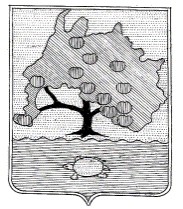 АДМИНИСТРАЦИЯ МУНИЦИПАЛЬНОГО ОБРАЗОВАНИЯ «ПРИВОЛЖСКИЙ РАЙОН» АСТРАХАНСКОЙ ОБЛАСТИ   РАСПОРЯЖЕНИЕот « 11   » ноября  2015г. № 441 рс. НачаловоОб утверждении отчетаоб исполнении бюджетамуниципального образования«Приволжский район»за 9 месяцев 2015 года              В соответствии со статьей 264.2 Бюджетного кодекса Российской Федерации и п.4 статьи 25 Положения о бюджетном процессе муниципального образования «Приволжский район», утвержденного решением Совета муниципального образования «Приволжский район» , ст.56 Устава муниципального образования «Приволжский район»              1. Утвердить отчет об исполнении бюджета муниципального образования «Приволжский район» за 9 месяцев 2015 года (прилагается)  по доходам в сумме 726 323 623,43 рублей, по расходам  в сумме  670 065 879,54 рублей, по источникам финансирования в сумме -56 257 743,89 рублей.               2. Направить отчет об исполнении бюджета муниципального образования «Приволжский район» за 9 месяцев 2015 года в Совет муниципального образования «Приволжский район» и Контрольно-счетную комиссию.             3. Контроль за исполнением настоящего распоряжения оставляю за собой.Глава  администрации муниципального образования«Приволжский район»				                                      В.А. ВолченковПриложение к распоряжению Главы администрациимуниципального образования «Приволжский район»От_04.08.2015_______ №_310 р__2. Расходы 3. Источники финансирования          ОТЧЕТ ОБ ИСПОЛНЕНИИ БЮДЖЕТА МУНИЦИПАЛЬНОГО ОБРАЗОВАНИЯ "ПРИВОЛЖСКИЙ РАЙОН" ЗА 1 полугодие  2015 года          ОТЧЕТ ОБ ИСПОЛНЕНИИ БЮДЖЕТА МУНИЦИПАЛЬНОГО ОБРАЗОВАНИЯ "ПРИВОЛЖСКИЙ РАЙОН" ЗА 1 полугодие  2015 года          ОТЧЕТ ОБ ИСПОЛНЕНИИ БЮДЖЕТА МУНИЦИПАЛЬНОГО ОБРАЗОВАНИЯ "ПРИВОЛЖСКИЙ РАЙОН" ЗА 1 полугодие  2015 года          ОТЧЕТ ОБ ИСПОЛНЕНИИ БЮДЖЕТА МУНИЦИПАЛЬНОГО ОБРАЗОВАНИЯ "ПРИВОЛЖСКИЙ РАЙОН" ЗА 1 полугодие  2015 года          ОТЧЕТ ОБ ИСПОЛНЕНИИ БЮДЖЕТА МУНИЦИПАЛЬНОГО ОБРАЗОВАНИЯ "ПРИВОЛЖСКИЙ РАЙОН" ЗА 1 полугодие  2015 года1.Доходыруб.руб. Наименование показателяКБКУтвержденоИсполнено% исполнения Наименование показателяКБКУтвержденоИсполнено% исполнения12345Доходы бюджета - ИТОГОх1 019 370 075,08726 323 623,4371,3в том числе:   НАЛОГОВЫЕ И НЕНАЛОГОВЫЕ ДОХОДЫ 000 1000000000 0000 000276 937 000,00204 569 183,4473,9  НАЛОГИ НА ПРИБЫЛЬ, ДОХОДЫ 000 1010000000 0000 000178 717 000,00121 130 174,6767,8  Налог на доходы физических лиц 000 1010200001 0000 110178 717 000,00121 130 174,6767,8  Налог на доходы физических лиц с доходов, источником которых является налоговый агент, за исключением доходов, в отношении которых исчисление и уплата налога осуществляются в соответствии со статьями 227, 227.1 и 228 Налогового кодекса Российской Федерации 000 1010201001 0000 110168 551 000,00112 645 201,0166,8  Налог на доходы физических лиц с доходов, полученных от осуществления деятельности физическими лицами, зарегистрированными в качестве индивидуальных предпринимателей, нотариусов, занимающихся частной практикой, адвокатов, учредивших адвокатские кабинеты и других лиц, занимающихся частной практикой в соответствии со статьей 227 Налогового кодекса Российской Федерации 000 1010202001 0000 1102 503 000,001 896 922,2775,8  Налог на доходы физических лиц с доходов, полученных физическими лицами в соответствии со статьей 228 Налогового кодекса Российской Федерации 000 1010203001 0000 1101 589 000,002 192 544,16138,0  Налог на доходы физических лиц в виде фиксированных авансовых платежей с доходов, полученных физическими лицами, являющимися иностранными гражданами, осуществляющими трудовую деятельность по найму на основании патента в соответствии со статьей 227.1 Налогового кодекса Российской Федерации 000 1010204001 0000 1106 074 000,004 395 507,2372,4  НАЛОГИ НА ТОВАРЫ (РАБОТЫ, УСЛУГИ), РЕАЛИЗУЕМЫЕ НА ТЕРРИТОРИИ РОССИЙСКОЙ ФЕДЕРАЦИИ 000 1030000000 0000 00016 979 000,0015 152 316,5389,2  Акцизы по подакцизным товарам (продукции), производимым на территории Российской Федерации 000 1030200001 0000 11016 979 000,0015 152 316,5389,2  Доходы от уплаты акцизов на дизельное топливо, подлежащие распределению между бюджетами субъектов Российской Федерации и местными бюджетами с учетом установленных дифференцированных нормативов отчислений в местные бюджеты 000 1030223001 0000 1105 329 000,005 200 245,7497,6  Доходы от уплаты акцизов на моторные масла для дизельных и (или) карбюраторных (инжекторных) двигателей, подлежащие распределению между бюджетами субъектов Российской Федерации и местными бюджетами с учетом установленных дифференцированных нормативов отчислений в местные бюджеты 000 1030224001 0000 110150 000,00141 221,9594,1  Доходы от уплаты акцизов на автомобильный бензин, подлежащие распределению между бюджетами субъектов Российской Федерации и местными бюджетами с учетом установленных дифференцированных нормативов отчислений в местные бюджеты 000 1030225001 0000 11011 500 000,0010 433 186,3390,7  Доходы от уплаты акцизов на прямогонный бензин, подлежащие распределению между бюджетами субъектов Российской Федерации и местными бюджетами с учетом установленных дифференцированных нормативов отчислений в местные бюджеты 000 1030226001 0000 110--622 337,49  НАЛОГИ НА СОВОКУПНЫЙ ДОХОД 000 1050000000 0000 00028 442 000,0030 238 357,12106,3  Налог, взимаемый в связи с применением упрощенной системы налогообложения 000 1050100000 0000 11020 609 000,0019 773 848,2795,9  Налог, взимаемый с налогоплательщиков, выбравших в качестве объекта налогообложения доходы 000 1050101001 0000 11014 580 000,0013 967 279,4595,8  Налог, взимаемый с налогоплательщиков, выбравших в качестве объекта налогообложения доходы 000 1050101101 0000 11014 580 000,0013 964 106,3095,8  Налог, взимаемый с налогоплательщиков, выбравших в качестве объекта налогообложения доходы (за налоговые периоды, истекшие до 1 января 2011 года) 000 1050101201 0000 110-3 173,15  Налог, взимаемый с налогоплательщиков, выбравших в качестве объекта налогообложения доходы, уменьшенные на величину расходов 000 1050102001 0000 1104 030 000,004 639 084,21115,1  Налог, взимаемый с налогоплательщиков, выбравших в качестве объекта налогообложения доходы, уменьшенные на величину расходов 000 1050102101 0000 1104 030 000,004 635 158,96115,0  Налог, взимаемый с налогоплательщиков, выбравших в качестве объекта налогообложения доходы, уменьшенные на величину расходов (за налоговые периоды, истекшие до 1 января 2011 года) 000 1050102201 0000 110-3 925,25  Минимальный налог, зачисляемый в бюджеты субъектов Российской Федерации 000 1050105001 0000 1101 999 000,001 167 484,6158,4  Единый налог на вмененный доход для отдельных видов деятельности 000 1050200002 0000 1105 000 000,006 590 754,20131,8  Единый налог на вмененный доход для отдельных видов деятельности 000 1050201002 0000 1105 000 000,006 601 493,74132,0  Единый налог на вмененный доход для отдельных видов деятельности (за налоговые периоды, истекшие до 1 января 2011 года) 000 1050202002 0000 110--10 739,54  Единый сельскохозяйственный налог 000 1050300001 0000 1102 773 000,003 840 404,65138,5  Единый сельскохозяйственный налог 000 1050301001 0000 1102 773 000,003 842 747,72138,6  Единый сельскохозяйственный налог (за налоговые периоды, истекшие до 1 января 2011 года) 000 1050302001 0000 110--2 343,07  Налог, взимаемый в связи с применением патентной системы налогообложения 000 1050400002 0000 11060 000,0033 350,0055,6  Налог, взимаемый в связи с применением патентной системы налогообложения, зачисляемый в бюджеты муниципальных районов 000 1050402002 0000 11060 000,0033 350,0055,6  ГОСУДАРСТВЕННАЯ ПОШЛИНА 000 1080000000 0000 0004 010 000,003 763 900,6393,9  Государственная пошлина по делам, рассматриваемым в судах общей юрисдикции, мировыми судьями 000 1080300001 0000 1104 000 000,003 763 900,6394,1  Государственная пошлина по делам, рассматриваемым в судах общей юрисдикции, мировыми судьями (за исключением Верховного Суда Российской Федерации) 000 1080301001 0000 1104 000 000,003 763 900,6394,1  Государственная пошлина за государственную регистрацию, а также за совершение прочих юридически значимых действий 000 1080700001 0000 11010 000,00-  Государственная пошлина за выдачу разрешения на установку рекламной конструкции 000 1080715001 0000 11010 000,00-  ЗАДОЛЖЕННОСТЬ И ПЕРЕРАСЧЕТЫ ПО ОТМЕНЕННЫМ НАЛОГАМ, СБОРАМ И ИНЫМ ОБЯЗАТЕЛЬНЫМ ПЛАТЕЖАМ 000 1090000000 0000 000-42,38  Прочие налоги и сборы (по отмененным местным налогам и сборам) 000 1090700000 0000 110-42,38  Целевые сборы с граждан и предприятий, учреждений, организаций на содержание милиции, на благоустройство территорий, на нужды образования и другие цели 000 1090703000 0000 110-26,20  Целевые сборы с граждан и предприятий, учреждений, организаций на содержание милиции, на благоустройство территорий, на нужды образования и другие цели, мобилизуемые на территориях муниципальных районов 000 1090703305 0000 110-26,20  Прочие местные налоги и сборы 000 1090705000 0000 110-16,18  Прочие местные налоги и сборы, мобилизуемые на территориях муниципальных районов 000 1090705305 0000 110-16,18  ДОХОДЫ ОТ ИСПОЛЬЗОВАНИЯ ИМУЩЕСТВА, НАХОДЯЩЕГОСЯ В ГОСУДАРСТВЕННОЙ И МУНИЦИПАЛЬНОЙ СОБСТВЕННОСТИ 000 1110000000 0000 00035 568 000,0020 609 438,6857,9  Проценты, полученные от предоставления бюджетных кредитов внутри страны 000 1110300000 0000 120-635,37  Проценты, полученные от предоставления бюджетных кредитов внутри страны за счет средств бюджетов муниципальных районов 000 1110305005 0000 120-635,37  Доходы, получаемые в виде арендной либо иной платы за передачу в возмездное пользование государственного и муниципального имущества (за исключением имущества бюджетных и автономных учреждений, а также имущества государственных и муниципальных унитарных предприятий, в том числе казенных) 000 1110500000 0000 12035 568 000,0020 608 803,3157,9  Доходы, получаемые в виде арендной платы за земельные участки, государственная собственность на которые не разграничена, а также средства от продажи права на заключение договоров аренды указанных земельных участков 000 1110501000 0000 12034 068 000,0018 442 286,3154,1  Доходы, получаемые в виде арендной платы за земельные участки, государственная собственность на которые не разграничена и которые расположены в границах сельских  поселений, а также средства от продажи права на заключение договоров аренды указанных земельных участков 000 1110501310 0000 12034 068 000,0018 442 286,3154,1  Доходы от сдачи в аренду имущества, находящегося в оперативном управлении органов государственной власти, органов местного самоуправления, государственных внебюджетных фондов и созданных ими учреждений (за исключением имущества бюджетных и автономных учреждений) 000 1110503000 0000 1201 500 000,002 166 517,00144,4  Доходы от сдачи в аренду имущества, находящегося в оперативном управлении органов управления муниципальных районов и созданных ими учреждений (за исключением имущества муниципальных бюджетных и автономных учреждений) 000 1110503505 0000 1201 500 000,002 166 517,00144,4  ПЛАТЕЖИ ПРИ ПОЛЬЗОВАНИИ ПРИРОДНЫМИ РЕСУРСАМИ 000 1120000000 0000 0003 136 000,001 498 274,5347,8  Плата за негативное воздействие на окружающую среду 000 1120100001 0000 1203 136 000,001 498 274,5347,8  Плата за выбросы загрязняющих веществ в атмосферный воздух стационарными объектами 000 1120101001 0000 120400 000,00376 761,3594,2  Плата за выбросы загрязняющих веществ в атмосферный воздух передвижными объектами 000 1120102001 0000 12011 000,007 791,1570,8  Плата за сбросы загрязняющих веществ в водные объекты 000 1120103001 0000 1202 200 000,00695 658,1831,6  Плата за размещение отходов производства и потребления 000 1120104001 0000 120525 000,00418 063,8579,6  ДОХОДЫ ОТ ОКАЗАНИЯ ПЛАТНЫХ УСЛУГ (РАБОТ) И КОМПЕНСАЦИИ ЗАТРАТ ГОСУДАРСТВА 000 1130000000 0000 000-161 991,56  Доходы от компенсации затрат государства 000 1130200000 0000 130-161 991,56  Прочие доходы от компенсации затрат государства 000 1130299000 0000 130-161 991,56  Прочие доходы от компенсации затрат бюджетов муниципальных районов 000 1130299505 0000 130-161 991,56  Прочие доходы от компенсации затрат бюджетов сельских поселений 000 1130299510 0000 130--  ДОХОДЫ ОТ ПРОДАЖИ МАТЕРИАЛЬНЫХ И НЕМАТЕРИАЛЬНЫХ АКТИВОВ 000 1140000000 0000 0008 620 000,008 933 160,83103,6  Доходы от продажи земельных участков, находящихся в государственной и муниципальной собственности 000 1140600000 0000 4308 620 000,008 933 160,83103,6  Доходы от продажи земельных участков, государственная собственность на которые не разграничена 000 1140601000 0000 4308 620 000,008 933 160,83103,6  Доходы от продажи земельных участков, государственная собственность на которые не разграничена и которые расположены в границах сельских поселений 000 1140601310 0000 4308 620 000,008 933 160,83103,6  ШТРАФЫ, САНКЦИИ, ВОЗМЕЩЕНИЕ УЩЕРБА 000 1160000000 0000 0001 465 000,001 563 278,34106,7  Денежные взыскания (штрафы) за нарушение законодательства о налогах и сборах 000 1160300000 0000 14050 000,0066 352,32132,7  Денежные взыскания (штрафы) за нарушение законодательства о налогах и сборах, предусмотренные статьями 116, 1191, 1192, пунктами 1 и 2 статьи 120, статьями 125, 126, 1261, 128, 129, 1291, 1294, 132, 133, 134, 135, 1351, 1352 Налогового кодекса Российской 000 1160301001 0000 14050 000,0065 552,32131,1  Денежные взыскания (штрафы) за административные правонарушения в области налогов и сборов, предусмотренные Кодексом Российской Федерации об административных правонарушениях 000 1160303001 0000 140-800,00  Денежные взыскания (штрафы) за нарушение законодательства о применении контрольно-кассовой техники при осуществлении наличных денежных расчетов и (или) расчетов с использованием платежных карт 000 1160600001 0000 14050 000,0063 000,00126  Денежные взыскания (штрафы) за административные правонарушения в области государственного регулирования производства и оборота этилового спирта, алкогольной, спиртосодержащей и табачной продукции 000 1160800001 0000 140-107 000,00  Денежные взыскания (штрафы) за административные правонарушения в области государственного регулирования производства и оборота этилового спирта, алкогольной, спиртосодержащей продукции 000 1160801001 0000 140-107 000,00  Денежные взыскания (штрафы) за нарушение бюджетного законодательства Российской Федерации 000 1161800000 0000 140-361,92  Денежные взыскания (штрафы) за нарушение бюджетного законодательства (в части бюджетов муниципальных районов) 000 1161805005 0000 140-361,92  Денежные взыскания (штрафы) за нарушение законодательства Российской Федерации о недрах, об особо охраняемых природных территориях, об охране и использовании животного мира, об экологической экспертизе, в области охраны окружающей среды, о рыболовстве и сохранении водных биологических ресурсов, земельного законодательства, лесного законодательства, водного законодательства 000 1162500000 0000 140165 000,00276 398,93167,5  Денежные взыскания (штрафы) за нарушение законодательства Российской Федерации об охране и использовании животного мира 000 1162503001 0000 14070 000,0042 959,7961,4  Денежные взыскания (штрафы) за нарушение законодательства в области охраны окружающей среды 000 1162505001 0000 14045 000,00500,001,1  Денежные взыскания (штрафы) за нарушение земельного законодательства 000 1162506001 0000 14050 000,00232 939,14465,9  Денежные взыскания (штрафы) за нарушение законодательства в области обеспечения санитарно-эпидемиологического благополучия человека и законодательства в сфере защиты прав потребителей 000 1162800001 0000 14040 000,00138 100,00345,3  Денежные взыскания (штрафы) за правонарушения в области дорожного движения 000 1163000001 0000 140-20 816,08  Прочие денежные взыскания (штрафы) за правонарушения в области дорожного движения 000 1163003001 0000 140-20 816,08  Денежные взыскания (штрафы) за нарушение законодательства Российской Федерации о контрактной системе в сфере закупок товаров, работ, услуг для обеспечения государственных и муниципальных нужд 000 1163300000 0000 140100 000,0042 000,0042  Денежные взыскания (штрафы) за нарушение законодательства Российской Федерации о контрактной системе в сфере закупок товаров, работ, услуг для обеспечения государственных и муниципальных нужд для нужд муниципальных районов 000 1163305005 0000 140100 000,0042 000,0042  Суммы по искам о возмещении вреда, причиненного окружающей среде 000 1163500000 0000 140-8 568,00  Суммы по искам о возмещении вреда, причиненного окружающей среде, подлежащие зачислению в бюджеты муниципальных районов 000 1163503005 0000 140-8 568,00  Денежные взыскания (штрафы) за нарушение законодательства Российской Федерации об административных правонарушениях, предусмотренные статьей 20.25 Кодекса Российской Федерации об административных правонарушениях 000 1164300001 0000 14060 000,0040 300,0067,2  Прочие поступления от денежных взысканий (штрафов) и иных сумм в возмещение ущерба 000 1169000000 0000 1401 000 000,00800 381,0980,0  Прочие поступления от денежных взысканий (штрафов) и иных сумм в возмещение ущерба, зачисляемые в бюджеты муниципальных районов 000 1169005005 0000 1401 000 000,00800 381,0980,0  ПРОЧИЕ НЕНАЛОГОВЫЕ ДОХОДЫ 000 1170000000 0000 000-1 518 248,17  Невыясненные поступления 000 1170100000 0000 180-180 817,50  Невыясненные поступления, зачисляемые в бюджеты муниципальных районов 000 1170105005 0000 180-180 817,50  Прочие неналоговые доходы 000 1170500000 0000 180-1 337 430,67  Прочие неналоговые доходы бюджетов муниципальных районов 000 1170505005 0000 180-1 337 430,67  БЕЗВОЗМЕЗДНЫЕ ПОСТУПЛЕНИЯ 000 2000000000 0000 000742 433 075,08521 754 439,9970,3  БЕЗВОЗМЕЗДНЫЕ ПОСТУПЛЕНИЯ ОТ ДРУГИХ БЮДЖЕТОВ БЮДЖЕТНОЙ СИСТЕМЫ РОССИЙСКОЙ ФЕДЕРАЦИИ 000 2020000000 0000 000742 433 075,08521 616 313,0270,3  Дотации бюджетам субъектов Российской Федерации и муниципальных образований 000 2020100000 0000 15142 229 300,0031 671 900,0075,0  Дотации на выравнивание бюджетной обеспеченности 000 2020100100 0000 15130 477 700,0022 858 200,0075,0  Дотации бюджетам муниципальных районов на выравнивание  бюджетной обеспеченности 000 2020100105 0000 15130 477 700,0022 858 200,0075,0  Дотации бюджетам на поддержку мер по обеспечению сбалансированности бюджетов 000 2020100300 0000 15111 751 600,008 813 700,0075  Дотации бюджетам муниципальных районов на поддержку мер по обеспечению сбалансированности бюджетов 000 2020100305 0000 15111 751 600,008 813 700,0075  Субсидии бюджетам бюджетной системы Российской Федерации (межбюджетные субсидии) 000 2020200000 0000 151216 668 460,08118 302 043,2054,6  Субсидии бюджетам на софинансирование капитальных вложений в объекты государственной (муниципальной) собственности 000 2020207700 0000 15129 595 249,00-  Субсидии бюджетам муниципальных районов на  на софинансирование капитальных вложений в объекты муниципальной собственности 000 2020207705 0000 15129 595 249,00-  Субсидии бюджетам на осуществление мероприятий по обеспечению жильем граждан Российской Федерации, проживающих в сельской местности 000 2020208500 0000 1514 854 500,002 749 987,0056,6  Субсидии бюджетам муниципальных районов на осуществление мероприятий по обеспечению жильем граждан Российской Федерации, проживающих в сельской местности 000 2020208505 0000 1514 854 500,002 749 987,0056,6  Субсидии бюджетам муниципальных образований  на обеспечение мероприятий по капитальному ремонту многоквартирных домов, переселению граждан из аварийного жилищного фонда и модернизации систем коммунальной инфраструктуры за счет средств, поступивших от государственной корпорации - Фонда содействия реформированию жилищно-коммунального хозяйства 000 2020208800 0000 151100 328 513,7698 632 743,2098,3  Субсидии бюджетам муниципальных районов на обеспечение мероприятий по капитальному ремонту многоквартирных домов, переселению граждан из аварийного жилищного фонда и модернизации систем коммунальной инфраструктуры  за счет средств, поступивших от государственной корпорации - Фонда содействия реформированию жилищно-коммунального хозяйства 000 2020208805 0000 151100 328 513,7698 632 743,2098,3  Субсидии бюджетам муниципальных районов на обеспечение мероприятий по переселению граждан из аварийного жилищного фонда за счет средств, поступивших от государственной корпорации  - Фонда содействия реформированию жилищно-коммунального хозяйства 000 2020208805 0002 151100 328 513,7698 632 743,2098,3  Субсидии бюджетам муниципальных образований  на обеспечение мероприятий по капитальному  ремонту многоквартирных домов, переселению граждан из аварийного жилищного фонда и модернизации систем коммунальной инфраструктуры за счет средств бюджетов 000 2020208900 0000 1518 015 910,30-  Субсидии бюджетам муниципальных районов на обеспечение мероприятий по капитальному ремонту многоквартирных домов, переселению граждан из аварийного жилищного фонда и модернизации систем коммунальной инфраструктуры за счет средств бюджетов 000 2020208905 0000 1518 015 910,30-  Субсидии бюджетам муниципальных районов на обеспечение мероприятий по переселению граждан из аварийного жилищного фонда за счет средств бюджетов 000 2020208905 0002 1518 015 910,30-  Субсидии бюджетам на модернизацию региональных систем дошкольного образования 000 2020220400 0000 15149 366 000,00-  Субсидии бюджетам муниципальных районов на модернизацию региональных систем дошкольного образования 000 2020220405 0000 15149 366 000,00-  Субсидии бюджетам на создание в общеобразовательных организациях, расположенных в сельской местности, условий для занятий физической культурой и спортом 000 2020221500 0000 1512 404 500,002 404 500,00100  Субсидии бюджетам муниципальных районов на создание в общеобразовательных организациях, расположенных в сельской местности, условий для занятий физической культурой и спортом 000 2020221505 0000 1512 404 500,002 404 500,00100  Прочие субсидии 000 2020299900 0000 15122 103 787,0214 514 813,0065,7  Прочие субсидии бюджетам муниципальных районов 000 2020299905 0000 15122 103 787,0214 514 813,0065,7  Субвенции бюджетам субъектов Российской Федерации и муниципальных образований 000 2020300000 0000 151481 619 715,00369 813 623,6676,8  Субвенции бюджетам на осуществление первичного воинского учета на территориях, где отсутствуют военные комиссариаты 000 2020301500 0000 1511 862 280,001 862 280,00100  Субвенции бюджетам муниципальных районов на осуществление первичного воинского учета на территориях, где отсутствуют военные комиссариаты 000 2020301505 0000 1511 862 280,001 862 280,00100  Субвенции местным бюджетам на выполнение передаваемых полномочий субъектов Российской Федерации 000 2020302400 0000 15133 598 700,0025 761 300,0076,7  Субвенции бюджетам муниципальных районов на выполнение передаваемых полномочий субъектов Российской Федерации 000 2020302405 0000 15133 598 700,0025 761 300,0076,7  Субвенции бюджетам на компенсацию части платы, взимаемой с родителей (законных представителей) за присмотр и уход за детьми, посещающими образовательные организации, реализующие образовательные программы дошкольного образования 000 2020302900 0000 1517 860 700,007 860 700,00100  Субвенции бюджетам муниципальных районов на компенсацию части платы, взимаемой с родителей (законных представителей) за присмотр и уход за детьми, посещающими образовательные организации, реализующие образовательные программы дошкольного образования 000 2020302905 0000 1517 860 700,007 860 700,00100  Субвенции бюджетам муниципальных образований на возмещение части затрат на приобретение элитных семян 000 2020309100 0000 1511 030 000,001 030 000,00100  Субвенции бюджетам муниципальных районов на возмещение части затрат на приобретение элитных семян 000 2020309105 0000 1511 030 000,001 030 000,00100  Субвенции бюджетам муниципальных образований на возмещение части затрат на закладку и уход за многолетними плодовыми и ягодными насаждениями 000 2020309400 0000 1514 360 000,003 206 000,0073,5  Субвенции бюджетам муниципальных районов на возмещение части затрат на закладку и уход за многолетними плодовыми и ягодными насаждениями 000 2020309405 0000 1514 360 000,003 206 000,0073,5  Субвенции бюджетам муниципальных образований на возмещение части затрат сельскохозяйственных товаропроизводителей на уплату страховой премии, начисленной по договору сельскохозяйственного страхования в области растениеводства 000 2020310000 0000 151380 000,0074 454,0019,6  Субвенции бюджетам муниципальных районов на возмещение части затрат сельскохозяйственных товаропроизводителей на уплату страховой премии, начисленной по договору сельскохозяйственного страхования в области растениеводства 000 2020310005 0000 151380 000,0074 454,0019,6  Субвенции бюджетам муниципальных образований на оказание несвязанной поддержки сельскохозяйственным товаропроизводителям в области растениеводства 000 2020310100 0000 1513 677 087,003 677 087,00100  Субвенции бюджетам муниципальных районов  на оказание несвязанной поддержки сельскохозяйственным товаропроизводителям в области растениеводства 000 2020310105 0000 1513 677 087,003 677 087,00100  Субвенции бюджетам муниципальных образований на поддержку племенного животноводства 000 2020310200 0000 1514 916 390,00-  Субвенции бюджетам муниципальных районов на поддержку племенного животноводства 000 2020310205 0000 1514 916 390,00-  Субвенции бюджетам муниципальных образований на возмещение части затрат по наращиванию маточного поголовья овец и коз 000 2020310400 0000 151379 900,00379 900,00100  Субвенции бюджетам муниципальных районов на возмещение части затрат по наращиванию маточного поголовья овец и коз 000 2020310405 0000 151379 900,00379 900,00100  Субвенции бюджетам муниципальных образований на возмещение части затрат по наращиванию  поголовья северных оленей, маралов и мясных табунных лошадей 000 2020310500 0000 151234 600,00234 600,00100  Субвенции бюджетам муниципальных районов на возмещение части затрат по наращиванию  поголовья северных оленей, маралов и мясных табунных лошадей 000 2020310505 0000 151234 600,00234 600,00100  Субвенции бюджетам муниципальных образований на возмещение части процентной ставки по краткосрочным кредитам (займам) на развитие животноводства, переработки и реализации продукции животноводства 000 2020310700 0000 1512 469 000,00163 975,626,6  Субвенции бюджетам муниципальных районов на возмещение части процентной ставки по краткосрочным кредитам (займам) на развитие животноводства, переработки и реализации продукции животноводства 000 2020310705 0000 1512 469 000,00163 975,626,6  Субвенции бюджетам муниципальных образований на возмещение части процентной ставки по инвестиционным кредитам (займам) на развитие животноводства, переработки и развития инфраструктуры и логистического обеспечения рынков  продукции животноводства 000 2020310800 0000 15146 649,00-  Субвенции бюджетам муниципальных районов на возмещение части процентной ставки по инвестиционным кредитам (займам) на развитие животноводства, переработки и развития инфраструктуры и логистического обеспечения рынков  продукции животноводства 000 2020310805 0000 15146 649,00-  Субвенции бюджетам муниципальных образований на поддержку племенного крупного рогатого скота мясного направления 000 2020311000 0000 151421 260,00421 260,00100  Субвенции бюджетам муниципальных районов на поддержку племенного крупного рогатого скота мясного направления 000 2020311005 0000 151421 260,00421 260,00100  Субвенции бюджетам муниципальных образований на возмещение части процентной ставки по инвестиционным кредитам на строительство и реконструкцию объектов мясного скотоводства 000 2020311200 0000 151852 000,00-  Субвенции бюджетам муниципальных районов на возмещение части процентной ставки по инвестиционным кредитам на строительство и реконструкцию объектов мясного скотоводства 000 2020311205 0000 151852 000,00-  Субвенции бюджетам муниципальных образований на поддержку начинающих фермеров 000 2020311300 0000 1512 669 000,002 349 000,0088,0  Субвенции бюджетам муниципальных районов на поддержку начинающих фермеров 000 2020311305 0000 1512 669 000,002 349 000,0088,0  Субвенции бюджетам муниципальных образований на развитие семейных животноводческих ферм 000 2020311400 0000 1514 000 000,006 342 300,00158,6  Субвенции бюджетам муниципальных районов на развитие семейных животноводческих ферм 000 2020311405 0000 1514 000 000,006 342 300,00158,6  Субвенции бюджетам муниципальных образований на возмещение части процентной ставки по долгосрочным, среднесрочным и краткосрочным кредитам, взятым малыми формами хозяйствования 000 2020311500 0000 15114 300 000,002 766 593,5419,3  Субвенции бюджетам муниципальных районов на возмещение части процентной ставки по долгосрочным, среднесрочным и краткосрочным кредитам, взятым малыми формами хозяйствования 000 2020311505 0000 15114 300 000,002 766 593,5419,3  Прочие субвенции 000 2020399900 0000 151398 562 149,00313 684 173,5078,7  Прочие субвенции бюджетам муниципальных районов 000 2020399905 0000 151398 562 149,00313 684 173,5078,7  Иные межбюджетные трансферты 000 2020400000 0000 1511 915 600,001 828 746,1695,5  Межбюджетные трансферты, передаваемые бюджетам для компенсации дополнительных расходов, возникших в результате решений, принятых органами власти другого уровня 000 2020401200 0000 151-130 000,00  Межбюджетные трансферты, передаваемые бюджетам муниципальных районов для компенсации дополнительных расходов, возникших в результате решений, принятых органами власти другого уровня 000 2020401205 0000 151-130 000,00  Межбюджетные трансферты, передаваемые бюджетам муниципальных образований на осуществление части полномочий по решению вопросов местного значения в соответствии с заключенными соглашениями 000 2020401400 0000 151-194 483,06  Межбюджетные трансферты, передаваемые бюджетам муниципальных районов из бюджетов поселений на осуществление части полномочий по решению вопросов местного значения в соответствии с заключенными соглашениями 000 2020401405 0000 151-194 483,06  Межбюджетные трансферты, передаваемые бюджетам на комплектование книжных фондов библиотек муниципальных образований и государственных библиотек городов Москвы и Санкт-Петербурга 000 2020402500 0000 15129 000,0029 000,00100  Межбюджетные трансферты, передаваемые бюджетам муниципальных районов на комплектование книжных фондов библиотек муниципальных образований 000 2020402505 0000 15129 000,0029 000,00100  Межбюджетные трансферты, передаваемые бюджетам на подключение общедоступных библиотек Российской Федерации к сети "Интернет" и развитие системы библиотечного дела с учетом задачи расширения информационных технологий и оцифровки 000 2020404100 0000 15171 600,0046 263,1064,6  Межбюджетные трансферты, передаваемые бюджетам муниципальных районов, на подключение общедоступных библиотек Российской Федерации к сети "Интернет" и развитие системы библиотечного дела с учетом задачи расширения информационных технологий и оцифровки 000 2020404105 0000 15171 600,0046 263,1064,6  Межбюджетные трансферты, передаваемые бюджетам на государственную поддержку лучших работников муниципальных учреждений культуры, находящихся на территориях сельских поселений 000 2020405300 0000 15150 000,0050 000,00100  Межбюджетные трансферты, передаваемые бюджетам муниципальных районов  на государственную поддержку лучших работников муниципальных учреждений культуры, находящихся на территориях сельских поселений 000 2020405305 0000 15150 000,0050 000,00100  Прочие межбюджетные трансферты, передаваемые бюджетам 000 2020499900 0000 1511 765 000,001 379 000,0078,1  Прочие межбюджетные трансферты, передаваемые бюджетам муниципальных районов 000 2020499905 0000 1511 765 000,001 379 000,0078,1  ДОХОДЫ БЮДЖЕТОВ БЮДЖЕТНОЙ СИСТЕМЫ РОССИЙСКОЙ ФЕДЕРАЦИИ ОТ ВОЗВРАТА БЮДЖЕТАМИ БЮДЖЕТНОЙ СИСТЕМЫ РОССИЙСКОЙ ФЕДЕРАЦИИ И ОРГАНИЗАЦИЯМИ ОСТАТКОВ СУБСИДИЙ, СУБВЕНЦИЙ И ИНЫХ МЕЖБЮДЖЕТНЫХ ТРАНСФЕРТОВ, ИМЕЮЩИХ ЦЕЛЕВОЕ НАЗНАЧЕНИЕ, ПРОШЛЫХ ЛЕТ 000 2180000000 0000 000-244 735,86  Доходы бюджетов бюджетной системы Российской Федерации от возврата  бюджетами бюджетной системы Российской Федерации остатков субсидий, субвенций и иных межбюджетных трансфертов, имеющих целевое назначение, прошлых лет 000 2180000000 0000 151-220 735,85  Доходы бюджетов муниципальных районов от возврата бюджетами бюджетной системы Российской Федерации остатков субсидий, субвенций и иных межбюджетных трансфертов, имеющих целевое назначение, прошлых лет 000 2180500005 0000 151-220 735,85  Доходы бюджетов муниципальных районов от возврата остатков субсидий, субвенций и иных межбюджетных трансфертов, имеющих целевое назначение, прошлых лет из бюджетов поселений 000 2180501005 0000 151-220 735,85  Доходы бюджетов бюджетной системы Российской Федерации от возврата организациями остатков субсидий прошлых лет 000 2180000000 0000 180-24 000,01  Доходы бюджетов муниципальных районов от возврата  организациями остатков субсидий прошлых лет 000 2180500005 0000 180-24 000,01  Доходы бюджетов муниципальных районов от возврата бюджетными учреждениями остатков субсидий прошлых лет 000 2180501005 0000 180-24 000,01  ВОЗВРАТ ОСТАТКОВ СУБСИДИЙ, СУБВЕНЦИЙ И ИНЫХ МЕЖБЮДЖЕТНЫХ ТРАНСФЕРТОВ, ИМЕЮЩИХ ЦЕЛЕВОЕ НАЗНАЧЕНИЕ, ПРОШЛЫХ ЛЕТ 000 2190000000 0000 000--106 608,89  Возврат остатков субсидий, субвенций и иных межбюджетных трансфертов, имеющих целевое назначение, прошлых лет из бюджетов муниципальных районов 000 2190500005 0000 151--106 608,89 Наименование показателяКод дохода по бюджетной классификации УтвержденоИсполнено% исполнения Наименование показателяКод дохода по бюджетной классификации УтвержденоИсполнено% исполнения12345Расходы бюджета - ИТОГОх1 023 320 211,88670 065 879,5465,5в том числе:   ОБЩЕГОСУДАРСТВЕННЫЕ ВОПРОСЫ 000 0100 0000000 000 00074 531 729,3659 816 524,5280,3  Расходы 000 0100 0000000 000 20073 013 956,3659 009 444,5680,8  Оплата труда и начисления на выплаты по оплате труда 000 0100 0000000 000 21036 814 376,0027 709 422,1475,3  Заработная плата 000 0100 0000000 000 21128 170 523,2921 324 581,4175,7  Прочие выплаты 000 0100 0000000 000 21250 000,0012 000,0024,0  Начисления на выплаты по оплате труда 000 0100 0000000 000 2138 593 852,716 372 840,7374,2  Оплата работ, услуг 000 0100 0000000 000 2205 132 446,003 403 894,6066,3  Услуги связи 000 0100 0000000 000 221423 710,00209 093,1649,3  Транспортные услуги 000 0100 0000000 000 22219 000,0015 969,0084,0  Коммунальные услуги 000 0100 0000000 000 2232 075 600,001 684 066,1781,1  Арендная плата за пользование имуществом 000 0100 0000000 000 224380 700,00248 997,7665,4  Работы, услуги по содержанию имущества 000 0100 0000000 000 225365 100,00217 534,2859,6  Прочие работы, услуги 000 0100 0000000 000 2261 868 336,001 028 234,2355,0  Безвозмездные перечисления организациям 000 0100 0000000 000 24028 175 346,5325 490 050,0090,5  Безвозмездные перечисления государственным и муниципальным организациям 000 0100 0000000 000 24128 175 346,5325 490 050,0090,5  Прочие расходы 000 0100 0000000 000 2902 891 787,832 406 077,8283,2  Поступление нефинансовых активов 000 0100 0000000 000 3001 517 773,00807 079,9653,2  Увеличение стоимости основных средств 000 0100 0000000 000 310367 000,00254 323,0969,3  Увеличение стоимости материальных запасов 000 0100 0000000 000 3401 150 773,00552 756,8748,0  Функционирование высшего должностного лица субъекта Российской Федерации и муниципального образования 000 0102 0000000 000 0001 404 000,00990 234,8170,5  Расходы на выплаты персоналу в целях обеспечения выполнения функций государственными (муниципальными) органами, казенными учреждениями, органами управления государственными внебюджетными фондами 000 0102 0000000 100 0001 404 000,00990 234,8170,5  Расходы на выплаты персоналу государственных (муниципальных) органов 000 0102 0000000 120 0001 404 000,00990 234,8170,5  Фонд оплаты труда государственных (муниципальных) органов и взносы по обязательному социальному страхованию 000 0102 0000000 121 0001 404 000,00990 234,8170,5  Расходы 000 0102 0000000 121 2001 404 000,00990 234,8170,5  Оплата труда и начисления на выплаты по оплате труда 000 0102 0000000 121 2101 404 000,00990 234,8170,5  Заработная плата 000 0102 0000000 121 2111 079 500,00767 983,3571,1  Начисления на выплаты по оплате труда 000 0102 0000000 121 213324 500,00222 251,4668,5  Функционирование законодательных (представительных) органов государственной власти и представительных органов муниципальных образований 000 0103 0000000 000 000609 000,00429 394,0770,5  Расходы на выплаты персоналу в целях обеспечения выполнения функций государственными (муниципальными) органами, казенными учреждениями, органами управления государственными внебюджетными фондами 000 0103 0000000 100 000609 000,00429 394,0770,5  Расходы на выплаты персоналу государственных (муниципальных) органов 000 0103 0000000 120 000609 000,00429 394,0770,5  Фонд оплаты труда государственных (муниципальных) органов и взносы по обязательному социальному страхованию 000 0103 0000000 121 000609 000,00429 394,0770,5  Расходы 000 0103 0000000 121 200609 000,00429 394,0770,5  Оплата труда и начисления на выплаты по оплате труда 000 0103 0000000 121 210609 000,00429 394,0770,5  Заработная плата 000 0103 0000000 121 211468 000,00330 399,7570,6  Начисления на выплаты по оплате труда 000 0103 0000000 121 213141 000,0098 994,3270,2  Функционирование Правительства Российской Федерации, высших исполнительных органов государственной власти субъектов Российской Федерации, местных администраций 000 0104 0000000 000 0002 970 000,002 430 361,6181,8  Расходы на выплаты персоналу в целях обеспечения выполнения функций государственными (муниципальными) органами, казенными учреждениями, органами управления государственными внебюджетными фондами 000 0104 0000000 100 0002 970 000,002 430 361,6181,8  Расходы на выплаты персоналу государственных (муниципальных) органов 000 0104 0000000 120 0002 970 000,002 430 361,6181,8  Фонд оплаты труда государственных (муниципальных) органов и взносы по обязательному социальному страхованию 000 0104 0000000 121 0002 970 000,002 430 361,6181,8  Расходы 000 0104 0000000 121 2002 970 000,002 430 361,6181,8  Оплата труда и начисления на выплаты по оплате труда 000 0104 0000000 121 2102 970 000,002 430 361,6181,8  Заработная плата 000 0104 0000000 121 2112 291 300,001 875 349,3181,8  Начисления на выплаты по оплате труда 000 0104 0000000 121 213678 700,00555 012,3081,8  Обеспечение деятельности финансовых, налоговых и таможенных органов и органов финансового (финансово-бюджетного) надзора 000 0106 0000000 000 0007 986 000,005 418 409,3367,8  Расходы на выплаты персоналу в целях обеспечения выполнения функций государственными (муниципальными) органами, казенными учреждениями, органами управления государственными внебюджетными фондами 000 0106 0000000 100 0006 528 700,004 858 546,2074,4  Расходы на выплаты персоналу государственных (муниципальных) органов 000 0106 0000000 120 0006 528 700,004 858 546,2074,4  Фонд оплаты труда государственных (муниципальных) органов и взносы по обязательному социальному страхованию 000 0106 0000000 121 0006 528 700,004 858 546,2074,4  Расходы 000 0106 0000000 121 2006 528 700,004 858 546,2074,4  Оплата труда и начисления на выплаты по оплате труда 000 0106 0000000 121 2106 528 700,004 858 546,2074,4  Заработная плата 000 0106 0000000 121 2114 993 400,003 753 769,0775,2  Начисления на выплаты по оплате труда 000 0106 0000000 121 2131 535 300,001 104 777,1372,0  Закупка товаров, работ и услуг для государственных (муниципальных) нужд 000 0106 0000000 200 0001 442 300,00553 470,5038,4  Иные закупки товаров, работ и услуг для обеспечения государственных (муниципальных) нужд 000 0106 0000000 240 0001 442 300,00553 470,5038,4  Прочая закупка товаров, работ и услуг для обеспечения государственных (муниципальных) нужд 000 0106 0000000 244 0001 442 300,00553 470,5038,4  Расходы 000 0106 0000000 244 200661 000,00256 020,3938,7  Оплата работ, услуг 000 0106 0000000 244 220660 000,00255 120,3938,7  Услуги связи 000 0106 0000000 244 221134 000,0074 458,5155,6  Работы, услуги по содержанию имущества 000 0106 0000000 244 22587 000,0047 444,0054,5  Прочие работы, услуги 000 0106 0000000 244 226439 000,00133 217,8830,3  Прочие расходы 000 0106 0000000 244 2901 000,00900,0090,0  Поступление нефинансовых активов 000 0106 0000000 244 300781 300,00297 450,1138,1  Увеличение стоимости основных средств 000 0106 0000000 244 31092 000,0017 382,0918,9  Увеличение стоимости материальных запасов 000 0106 0000000 244 340689 300,00280 068,0240,6  Иные бюджетные ассигнования 000 0106 0000000 800 00015 000,006 392,6342,6  Уплата налогов, сборов и иных платежей 000 0106 0000000 850 00015 000,006 392,6342,6  Уплата прочих налогов, сборов 000 0106 0000000 852 00013 900,005 882,0242,3  Расходы 000 0106 0000000 852 20013 900,005 882,0242,3  Прочие расходы 000 0106 0000000 852 29013 900,005 882,0242,3  Уплата иных платежей 000 0106 0000000 853 0001 100,00510,6146,4  Расходы 000 0106 0000000 853 2001 100,00510,6146,4  Прочие расходы 000 0106 0000000 853 2901 100,00510,6146,4  Резервные фонды 000 0111 0000000 000 000360 500,00-  Иные бюджетные ассигнования 000 0111 0000000 800 000360 500,00-  Резервные средства 000 0111 0000000 870 000360 500,00-  Расходы 000 0111 0000000 870 200360 500,00-  Прочие расходы 000 0111 0000000 870 290360 500,00-  Другие общегосударственные вопросы 000 0113 0000000 000 00061 202 229,3650 548 124,7082,6  Расходы на выплаты персоналу в целях обеспечения выполнения функций государственными (муниципальными) органами, казенными учреждениями, органами управления государственными внебюджетными фондами 000 0113 0000000 100 00025 302 676,0019 000 885,4575,1  Расходы на выплаты персоналу государственных (муниципальных) органов 000 0113 0000000 120 00025 302 676,0019 000 885,4575,1  Фонд оплаты труда государственных (муниципальных) органов и взносы по обязательному социальному страхованию 000 0113 0000000 121 00025 252 676,0018 988 885,4575,2  Расходы 000 0113 0000000 121 20025 252 676,0018 988 885,4575,2  Оплата труда и начисления на выплаты по оплате труда 000 0113 0000000 121 21025 252 676,0018 988 885,4575,2  Заработная плата 000 0113 0000000 121 21119 338 323,2914 597 079,9375,5  Начисления на выплаты по оплате труда 000 0113 0000000 121 2135 914 352,714 391 805,5274,3  Иные выплаты персоналу государственных (муниципальных) органов, за исключением фонда оплаты труда 000 0113 0000000 122 00050 000,0012 000,0024,0  Расходы 000 0113 0000000 122 20050 000,0012 000,0024,0  Оплата труда и начисления на выплаты по оплате труда 000 0113 0000000 122 21050 000,0012 000,0024,0  Прочие выплаты 000 0113 0000000 122 21250 000,0012 000,0024,0  Закупка товаров, работ и услуг для государственных (муниципальных) нужд 000 0113 0000000 200 0005 208 919,003 658 404,0670,2  Иные закупки товаров, работ и услуг для обеспечения государственных (муниципальных) нужд 000 0113 0000000 240 0005 208 919,003 658 404,0670,2  Прочая закупка товаров, работ и услуг для обеспечения государственных (муниципальных) нужд 000 0113 0000000 244 0005 208 919,003 658 404,0670,2  Расходы 000 0113 0000000 244 2004 472 446,003 148 774,2170,4  Оплата работ, услуг 000 0113 0000000 244 2204 472 446,003 148 774,2170,4  Услуги связи 000 0113 0000000 244 221289 710,00134 634,6546,5  Транспортные услуги 000 0113 0000000 244 22219 000,0015 969,0084,0  Коммунальные услуги 000 0113 0000000 244 2232 075 600,001 684 066,1781,1  Арендная плата за пользование имуществом 000 0113 0000000 244 224380 700,00248 997,7665,4  Работы, услуги по содержанию имущества 000 0113 0000000 244 225278 100,00170 090,2861,2  Прочие работы, услуги 000 0113 0000000 244 2261 429 336,00895 016,3562,6  Поступление нефинансовых активов 000 0113 0000000 244 300736 473,00509 629,8569,2  Увеличение стоимости основных средств 000 0113 0000000 244 310275 000,00236 941,0086,2  Увеличение стоимости материальных запасов 000 0113 0000000 244 340461 473,00272 688,8559,1  Предоставление субсидий бюджетным, автономным учреждениям и иным некоммерческим организациям 000 0113 0000000 600 00028 175 346,5325 490 050,0090,5  Субсидии бюджетным учреждениям 000 0113 0000000 610 00027 399 223,5324 917 850,0090,9  Субсидии бюджетным учреждениям на финансовое обеспечение государственного (муниципального) задания на оказание государственных (муниципальных) услуг (выполнение работ) 000 0113 0000000 611 00027 399 223,5324 917 850,0090,9  Расходы 000 0113 0000000 611 20027 399 223,5324 917 850,0090,9  Безвозмездные перечисления организациям 000 0113 0000000 611 24027 399 223,5324 917 850,0090,9  Безвозмездные перечисления государственным и муниципальным организациям 000 0113 0000000 611 24127 399 223,5324 917 850,0090,9  Субсидии автономным учреждениям 000 0113 0000000 620 000776 123,00572 200,0073,7  Субсидии автономным учреждениям на финансовое обеспечение государственного (муниципального) задания на оказание государственных (муниципальных) услуг (выполнение работ) 000 0113 0000000 621 000776 123,00572 200,0073,7  Расходы 000 0113 0000000 621 200776 123,00572 200,0073,7  Безвозмездные перечисления организациям 000 0113 0000000 621 240776 123,00572 200,0073,7  Безвозмездные перечисления государственным и муниципальным организациям 000 0113 0000000 621 241776 123,00572 200,0073,7  Иные бюджетные ассигнования 000 0113 0000000 800 0002 515 287,832 398 785,1995,4  Исполнение судебных актов 000 0113 0000000 830 0002 260 887,832 170 050,0896,0  Исполнение судебных актов Российской Федерации и мировых соглашений по возмещению вреда, причиненного в результате незаконных действий (бездействия) органов государственной власти (государственных органов), органов местного самоуправления либо должностных лиц этих органов, а также в результате деятельности учреждений 000 0113 0000000 831 0002 260 887,832 170 050,0896,0  Расходы 000 0113 0000000 831 2002 260 887,832 170 050,0896,0  Прочие расходы 000 0113 0000000 831 2902 260 887,832 170 050,0896,0  Уплата налогов, сборов и иных платежей 000 0113 0000000 850 000254 400,00228 735,1189,9  Уплата налога на имущество организаций и земельного налога 000 0113 0000000 851 00067 011,0051 811,0077,3  Расходы 000 0113 0000000 851 20067 011,0051 811,0077,3  Прочие расходы 000 0113 0000000 851 29067 011,0051 811,0077,3  Уплата прочих налогов, сборов 000 0113 0000000 852 000187 389,00176 924,1194,4  Расходы 000 0113 0000000 852 200187 389,00176 924,1194,4  Прочие расходы 000 0113 0000000 852 290187 389,00176 924,1194,4  НАЦИОНАЛЬНАЯ ОБОРОНА 000 0200 0000000 000 0001 862 280,001 862 280,00100,0  Расходы 000 0200 0000000 000 2001 862 280,001 862 280,00100,0  Безвозмездные перечисления бюджетам 000 0200 0000000 000 2501 862 280,001 862 280,00100,0  Перечисления другим бюджетам бюджетной системы Российской Федерации 000 0200 0000000 000 2511 862 280,001 862 280,00100,0  Мобилизационная и вневойсковая подготовка 000 0203 0000000 000 0001 862 280,001 862 280,00100,0  Межбюджетные трансферты 000 0203 0000000 500 0001 862 280,001 862 280,00100,0  Субвенции 000 0203 0000000 530 0001 862 280,001 862 280,00100,0  Расходы 000 0203 0000000 530 2001 862 280,001 862 280,00100,0  Безвозмездные перечисления бюджетам 000 0203 0000000 530 2501 862 280,001 862 280,00100,0  Перечисления другим бюджетам бюджетной системы Российской Федерации 000 0203 0000000 530 2511 862 280,001 862 280,00100,0  НАЦИОНАЛЬНАЯ БЕЗОПАСНОСТЬ И ПРАВООХРАНИТЕЛЬНАЯ ДЕЯТЕЛЬНОСТЬ 000 0300 0000000 000 0004 470 702,003 251 277,6272,7  Расходы 000 0300 0000000 000 2003 816 168,003 141 102,1082,3  Оплата работ, услуг 000 0300 0000000 000 220591 668,00456 202,1077,1  Работы, услуги по содержанию имущества 000 0300 0000000 000 225171 212,10171 212,10100,0  Прочие работы, услуги 000 0300 0000000 000 226420 455,90284 990,0067,8  Безвозмездные перечисления организациям 000 0300 0000000 000 2403 125 000,002 585 400,0082,7  Безвозмездные перечисления государственным и муниципальным организациям 000 0300 0000000 000 2413 125 000,002 585 400,0082,7  Безвозмездные перечисления бюджетам 000 0300 0000000 000 25099 500,0099 500,00100,0  Перечисления другим бюджетам бюджетной системы Российской Федерации 000 0300 0000000 000 25199 500,0099 500,00100,0  Поступление нефинансовых активов 000 0300 0000000 000 300654 534,00110 175,5216,8  Увеличение стоимости основных средств 000 0300 0000000 000 31027 190,0027 190,00100,0  Увеличение стоимости материальных запасов 000 0300 0000000 000 340627 344,0082 985,5213,2  Защита населения и территории от последствий чрезвычайных ситуаций природного и техногенного характера, гражданская оборона 000 0309 0000000 000 0003 354 500,002 814 896,0083,9  Закупка товаров, работ и услуг для государственных (муниципальных) нужд 000 0309 0000000 200 000130 000,00129 996,00100,0  Иные закупки товаров, работ и услуг для обеспечения государственных (муниципальных) нужд 000 0309 0000000 240 000130 000,00129 996,00100,0  Прочая закупка товаров, работ и услуг для обеспечения государственных (муниципальных) нужд 000 0309 0000000 244 000130 000,00129 996,00100,0  Расходы 000 0309 0000000 244 200120 000,00120 000,00100,0  Оплата работ, услуг 000 0309 0000000 244 220120 000,00120 000,00100,0  Прочие работы, услуги 000 0309 0000000 244 226120 000,00120 000,00100,0  Поступление нефинансовых активов 000 0309 0000000 244 30010 000,009 996,00100,0  Увеличение стоимости материальных запасов 000 0309 0000000 244 34010 000,009 996,00100,0  Межбюджетные трансферты 000 0309 0000000 500 00099 500,0099 500,00100,0  Иные межбюджетные трансферты 000 0309 0000000 540 00099 500,0099 500,00100,0  Расходы 000 0309 0000000 540 20099 500,0099 500,00100,0  Безвозмездные перечисления бюджетам 000 0309 0000000 540 25099 500,0099 500,00100,0  Перечисления другим бюджетам бюджетной системы Российской Федерации 000 0309 0000000 540 25199 500,0099 500,00100,0  Предоставление субсидий бюджетным, автономным учреждениям и иным некоммерческим организациям 000 0309 0000000 600 0003 125 000,002 585 400,0082,7  Субсидии бюджетным учреждениям 000 0309 0000000 610 0003 125 000,002 585 400,0082,7  Субсидии бюджетным учреждениям на финансовое обеспечение государственного (муниципального) задания на оказание государственных (муниципальных) услуг (выполнение работ) 000 0309 0000000 611 0002 925 000,002 585 400,0088,4  Расходы 000 0309 0000000 611 2002 925 000,002 585 400,0088,4  Безвозмездные перечисления организациям 000 0309 0000000 611 2402 925 000,002 585 400,0088,4  Безвозмездные перечисления государственным и муниципальным организациям 000 0309 0000000 611 2412 925 000,002 585 400,0088,4  Субсидии бюджетным учреждениям на иные цели 000 0309 0000000 612 000200 000,00-  Расходы 000 0309 0000000 612 200200 000,00-  Безвозмездные перечисления организациям 000 0309 0000000 612 240200 000,00-  Безвозмездные перечисления государственным и муниципальным организациям 000 0309 0000000 612 241200 000,00-  Другие вопросы в области национальной безопасности и правоохранительной деятельности 000 0314 0000000 000 0001 116 202,00436 381,6239,1  Закупка товаров, работ и услуг для государственных (муниципальных) нужд 000 0314 0000000 200 0001 116 202,00436 381,6239,1  Иные закупки товаров, работ и услуг для обеспечения государственных (муниципальных) нужд 000 0314 0000000 240 0001 116 202,00436 381,6239,1  Прочая закупка товаров, работ и услуг для обеспечения государственных (муниципальных) нужд 000 0314 0000000 244 0001 116 202,00436 381,6239,1  Расходы 000 0314 0000000 244 200471 668,00336 202,1071,3  Оплата работ, услуг 000 0314 0000000 244 220471 668,00336 202,1071,3  Работы, услуги по содержанию имущества 000 0314 0000000 244 225171 212,10171 212,10100,0  Прочие работы, услуги 000 0314 0000000 244 226300 455,90164 990,0054,9  Поступление нефинансовых активов 000 0314 0000000 244 300644 534,00100 179,5215,5  Увеличение стоимости основных средств 000 0314 0000000 244 31027 190,0027 190,00100,0  Увеличение стоимости материальных запасов 000 0314 0000000 244 340617 344,0072 989,5211,8  НАЦИОНАЛЬНАЯ ЭКОНОМИКА 000 0400 0000000 000 000102 413 891,1067 770 895,7466,2  Расходы 000 0400 0000000 000 200100 909 825,8567 145 437,2466,5  Оплата труда и начисления на выплаты по оплате труда 000 0400 0000000 000 2103 538 017,002 457 519,8669,5  Заработная плата 000 0400 0000000 000 2112 719 310,001 898 861,4269,8  Начисления на выплаты по оплате труда 000 0400 0000000 000 213818 707,00558 658,4468,2  Оплата работ, услуг 000 0400 0000000 000 2204 751 010,802 553 274,2553,7  Услуги связи 000 0400 0000000 000 221104 000,0077 499,8174,5  Коммунальные услуги 000 0400 0000000 000 22324 636,4913 386,2254,3  Работы, услуги по содержанию имущества 000 0400 0000000 000 2252 304 412,00449 060,0219,5  Прочие работы, услуги 000 0400 0000000 000 2262 317 962,312 013 328,2086,9  Безвозмездные перечисления организациям 000 0400 0000000 000 24063 523 829,0036 765 339,3757,9  Безвозмездные перечисления государственным и муниципальным организациям 000 0400 0000000 000 2415 500 000,002 406 983,9343,8  Безвозмездные перечисления организациям, за исключением государственных и муниципальных организаций 000 0400 0000000 000 24258 023 829,0034 358 355,4459,2  Безвозмездные перечисления бюджетам 000 0400 0000000 000 25029 079 969,0525 354 590,0087,2  Перечисления другим бюджетам бюджетной системы Российской Федерации 000 0400 0000000 000 25129 079 969,0525 354 590,0087,2  Прочие расходы 000 0400 0000000 000 29017 000,0014 713,7686,6  Поступление нефинансовых активов 000 0400 0000000 000 3001 504 065,25625 458,5041,6  Увеличение стоимости основных средств 000 0400 0000000 000 310334 818,00224 676,8067,1  Увеличение стоимости материальных запасов 000 0400 0000000 000 3401 169 247,25400 781,7034,3  Общеэкономические вопросы 000 0401 0000000 000 000411 800,80361 374,5787,8  Расходы на выплаты персоналу в целях обеспечения выполнения функций государственными (муниципальными) органами, казенными учреждениями, органами управления государственными внебюджетными фондами 000 0401 0000000 100 000401 752,00351 325,7787,4  Расходы на выплаты персоналу государственных (муниципальных) органов 000 0401 0000000 120 000401 752,00351 325,7787,4  Фонд оплаты труда государственных (муниципальных) органов и взносы по обязательному социальному страхованию 000 0401 0000000 121 000401 752,00351 325,7787,4  Расходы 000 0401 0000000 121 200401 752,00351 325,7787,4  Оплата труда и начисления на выплаты по оплате труда 000 0401 0000000 121 210401 752,00351 325,7787,4  Заработная плата 000 0401 0000000 121 211316 310,00276 866,8487,5  Начисления на выплаты по оплате труда 000 0401 0000000 121 21385 442,0074 458,9387,1  Закупка товаров, работ и услуг для государственных (муниципальных) нужд 000 0401 0000000 200 00010 048,8010 048,80100,0  Иные закупки товаров, работ и услуг для обеспечения государственных (муниципальных) нужд 000 0401 0000000 240 00010 048,8010 048,80100,0  Прочая закупка товаров, работ и услуг для обеспечения государственных (муниципальных) нужд 000 0401 0000000 244 00010 048,8010 048,80100,0  Расходы 000 0401 0000000 244 20010 048,8010 048,80100,0  Оплата работ, услуг 000 0401 0000000 244 22010 048,8010 048,80100,0  Прочие работы, услуги 000 0401 0000000 244 22610 048,8010 048,80100,0  Сельское хозяйство и рыболовство 000 0405 0000000 000 00061 948 091,2536 656 648,2259,2  Расходы на выплаты персоналу в целях обеспечения выполнения функций государственными (муниципальными) органами, казенными учреждениями, органами управления государственными внебюджетными фондами 000 0405 0000000 100 0003 136 265,002 106 194,0967,2  Расходы на выплаты персоналу государственных (муниципальных) органов 000 0405 0000000 120 0003 136 265,002 106 194,0967,2  Фонд оплаты труда государственных (муниципальных) органов и взносы по обязательному социальному страхованию 000 0405 0000000 121 0003 136 265,002 106 194,0967,2  Расходы 000 0405 0000000 121 2003 136 265,002 106 194,0967,2  Оплата труда и начисления на выплаты по оплате труда 000 0405 0000000 121 2103 136 265,002 106 194,0967,2  Заработная плата 000 0405 0000000 121 2112 403 000,001 621 994,5867,5  Начисления на выплаты по оплате труда 000 0405 0000000 121 213733 265,00484 199,5166,0  Закупка товаров, работ и услуг для государственных (муниципальных) нужд 000 0405 0000000 200 0001 338 197,25440 645,9332,9  Иные закупки товаров, работ и услуг для обеспечения государственных (муниципальных) нужд 000 0405 0000000 240 0001 338 197,25440 645,9332,9  Прочая закупка товаров, работ и услуг для обеспечения государственных (муниципальных) нужд 000 0405 0000000 244 0001 338 197,25440 645,9332,9  Расходы 000 0405 0000000 244 200327 550,00207 605,4363,4  Оплата работ, услуг 000 0405 0000000 244 220316 550,00196 605,4362,1  Услуги связи 000 0405 0000000 244 221104 000,0077 499,8174,5  Коммунальные услуги 000 0405 0000000 244 22324 636,4913 386,2254,3  Работы, услуги по содержанию имущества 000 0405 0000000 244 225130 000,0092 440,0071,1  Прочие работы, услуги 000 0405 0000000 244 22657 913,5113 279,4022,9  Прочие расходы 000 0405 0000000 244 29011 000,0011 000,00100,0  Поступление нефинансовых активов 000 0405 0000000 244 3001 010 647,25233 040,5023,1  Увеличение стоимости основных средств 000 0405 0000000 244 31037 450,0027 308,8072,9  Увеличение стоимости материальных запасов 000 0405 0000000 244 340973 197,25205 731,7021,1  Межбюджетные трансферты 000 0405 0000000 500 000390 000,00390 000,00100,0  Иные межбюджетные трансферты 000 0405 0000000 540 000390 000,00390 000,00100,0  Расходы 000 0405 0000000 540 200390 000,00390 000,00100,0  Безвозмездные перечисления бюджетам 000 0405 0000000 540 250390 000,00390 000,00100,0  Перечисления другим бюджетам бюджетной системы Российской Федерации 000 0405 0000000 540 251390 000,00390 000,00100,0  Иные бюджетные ассигнования 000 0405 0000000 800 00057 083 629,0033 719 808,2059,1  Субсидии юридическим лицам (кроме некоммерческих организаций), индивидуальным предпринимателям, физическим лицам 000 0405 0000000 810 00057 077 629,0033 716 094,4459,1  Расходы 000 0405 0000000 810 20057 077 629,0033 716 094,4459,1  Безвозмездные перечисления организациям 000 0405 0000000 810 24057 077 629,0033 716 094,4459,1  Безвозмездные перечисления организациям, за исключением государственных и муниципальных организаций 000 0405 0000000 810 24257 077 629,0033 716 094,4459,1  Уплата налогов, сборов и иных платежей 000 0405 0000000 850 0006 000,003 713,7661,9  Уплата прочих налогов, сборов 000 0405 0000000 852 0006 000,003 713,7661,9  Расходы 000 0405 0000000 852 2006 000,003 713,7661,9  Прочие расходы 000 0405 0000000 852 2906 000,003 713,7661,9  Транспорт 000 0408 0000000 000 000150 000,00148 928,0099,3  Иные бюджетные ассигнования 000 0408 0000000 800 000150 000,00148 928,0099,3  Субсидии юридическим лицам (кроме некоммерческих организаций), индивидуальным предпринимателям, физическим лицам 000 0408 0000000 810 000150 000,00148 928,0099,3  Расходы 000 0408 0000000 810 200150 000,00148 928,0099,3  Безвозмездные перечисления организациям 000 0408 0000000 810 240150 000,00148 928,0099,3  Безвозмездные перечисления организациям, за исключением государственных и муниципальных организаций 000 0408 0000000 810 242150 000,00148 928,0099,3  Дорожное хозяйство (дорожные фонды) 000 0409 0000000 000 00031 267 799,0525 713 628,0282,2  Закупка товаров, работ и услуг для государственных (муниципальных) нужд 000 0409 0000000 200 0002 577 830,00749 038,0229,1  Иные закупки товаров, работ и услуг для обеспечения государственных (муниципальных) нужд 000 0409 0000000 240 0002 577 830,00749 038,0229,1  Прочая закупка товаров, работ и услуг для обеспечения государственных (муниципальных) нужд 000 0409 0000000 244 0002 577 830,00749 038,0229,1  Расходы 000 0409 0000000 244 2002 184 412,00356 620,0216,3  Оплата работ, услуг 000 0409 0000000 244 2202 184 412,00356 620,0216,3  Работы, услуги по содержанию имущества 000 0409 0000000 244 2252 174 412,00356 620,0216,4  Прочие работы, услуги 000 0409 0000000 244 22610 000,00-  Поступление нефинансовых активов 000 0409 0000000 244 300393 418,00392 418,0099,7  Увеличение стоимости основных средств 000 0409 0000000 244 310197 368,00197 368,00100,0  Увеличение стоимости материальных запасов 000 0409 0000000 244 340196 050,00195 050,0099,5  Межбюджетные трансферты 000 0409 0000000 500 00028 689 969,0524 964 590,0087,0  Иные межбюджетные трансферты 000 0409 0000000 540 00028 689 969,0524 964 590,0087,0  Расходы 000 0409 0000000 540 20028 689 969,0524 964 590,0087,0  Безвозмездные перечисления бюджетам 000 0409 0000000 540 25028 689 969,0524 964 590,0087,0  Перечисления другим бюджетам бюджетной системы Российской Федерации 000 0409 0000000 540 25128 689 969,0524 964 590,0087,0  Другие вопросы в области национальной экономики 000 0412 0000000 000 0008 636 200,004 890 316,9356,6  Закупка товаров, работ и услуг для государственных (муниципальных) нужд 000 0412 0000000 200 0002 340 000,001 990 000,0085,0  Иные закупки товаров, работ и услуг для обеспечения государственных (муниципальных) нужд 000 0412 0000000 240 0002 340 000,001 990 000,0085,0  Прочая закупка товаров, работ и услуг для обеспечения государственных (муниципальных) нужд 000 0412 0000000 244 0002 340 000,001 990 000,0085,0  Расходы 000 0412 0000000 244 2002 240 000,001 990 000,0088,8  Оплата работ, услуг 000 0412 0000000 244 2202 240 000,001 990 000,0088,8  Прочие работы, услуги 000 0412 0000000 244 2262 240 000,001 990 000,0088,8  Поступление нефинансовых активов 000 0412 0000000 244 300100 000,00-  Увеличение стоимости основных средств 000 0412 0000000 244 310100 000,00-  Увеличение стоимости материальных запасов 000 0412 0000000 244 340--  Предоставление субсидий бюджетным, автономным учреждениям и иным некоммерческим организациям 000 0412 0000000 600 0005 500 000,002 406 983,9343,8  Субсидии автономным учреждениям 000 0412 0000000 620 0005 500 000,002 406 983,9343,8  Субсидии автономным учреждениям на иные цели 000 0412 0000000 622 0005 500 000,002 406 983,9343,8  Расходы 000 0412 0000000 622 2005 500 000,002 406 983,9343,8  Безвозмездные перечисления организациям 000 0412 0000000 622 2405 500 000,002 406 983,9343,8  Безвозмездные перечисления государственным и муниципальным организациям 000 0412 0000000 622 2415 500 000,002 406 983,9343,8  Иные бюджетные ассигнования 000 0412 0000000 800 000796 200,00493 333,0062,0  Субсидии юридическим лицам (кроме некоммерческих организаций), индивидуальным предпринимателям, физическим лицам 000 0412 0000000 810 000796 200,00493 333,0062,0  Расходы 000 0412 0000000 810 200796 200,00493 333,0062,0  Безвозмездные перечисления организациям 000 0412 0000000 810 240796 200,00493 333,0062,0  Безвозмездные перечисления организациям, за исключением государственных и муниципальных организаций 000 0412 0000000 810 242796 200,00493 333,0062,0  ЖИЛИЩНО-КОММУНАЛЬНОЕ ХОЗЯЙСТВО 000 0500 0000000 000 000147 036 683,7672 310 036,2549,2  Расходы 000 0500 0000000 000 2004 736 000,00400 000,008,4  Оплата работ, услуг 000 0500 0000000 000 220129 000,00-  Работы, услуги по содержанию имущества 000 0500 0000000 000 225100 000,00-  Прочие работы, услуги 000 0500 0000000 000 22629 000,00-  Безвозмездные перечисления организациям 000 0500 0000000 000 2404 207 000,00-  Безвозмездные перечисления государственным и муниципальным организациям 000 0500 0000000 000 2414 207 000,00-  Безвозмездные перечисления бюджетам 000 0500 0000000 000 250400 000,00400 000,00100,0  Перечисления другим бюджетам бюджетной системы Российской Федерации 000 0500 0000000 000 251400 000,00400 000,00100,0  Поступление нефинансовых активов 000 0500 0000000 000 300142 300 683,7671 910 036,2550,5  Увеличение стоимости основных средств 000 0500 0000000 000 310140 361 175,7670 410 480,2550,2  Увеличение стоимости материальных запасов 000 0500 0000000 000 3401 939 508,001 499 556,0077,3  Жилищное хозяйство 000 0501 0000000 000 000121 435 081,7663 340 211,2552,2  Капитальные вложения в объекты государственной (муниципальной) собственности 000 0501 0000000 400 000121 435 081,7663 340 211,2552,2  Бюджетные инвестиции 000 0501 0000000 410 000121 435 081,7663 340 211,2552,2  Бюджетные инвестиции на приобретение объектов недвижимого имущества в государственную (муниципальную) собственность 000 0501 0000000 412 000121 435 081,7663 340 211,2552,2  Поступление нефинансовых активов 000 0501 0000000 412 300121 435 081,7663 340 211,2552,2  Увеличение стоимости основных средств 000 0501 0000000 412 310121 435 081,7663 340 211,2552,2  Коммунальное хозяйство 000 0502 0000000 000 00020 594 602,008 827 691,0042,9  Закупка товаров, работ и услуг для государственных (муниципальных) нужд 000 0502 0000000 200 00020 194 602,008 427 691,0041,7  Иные закупки товаров, работ и услуг для обеспечения государственных (муниципальных) нужд 000 0502 0000000 240 00020 194 602,008 427 691,0041,7  Прочая закупка товаров, работ и услуг для обеспечения государственных (муниципальных) нужд 000 0502 0000000 244 00020 194 602,008 427 691,0041,7  Расходы 000 0502 0000000 244 200100 000,00-  Оплата работ, услуг 000 0502 0000000 244 220100 000,00-  Работы, услуги по содержанию имущества 000 0502 0000000 244 225100 000,00-  Прочие работы, услуги 000 0502 0000000 244 226--  Поступление нефинансовых активов 000 0502 0000000 244 30020 094 602,008 427 691,0041,9  Увеличение стоимости основных средств 000 0502 0000000 244 31018 197 460,006 970 501,0038,3  Увеличение стоимости материальных запасов 000 0502 0000000 244 3401 897 142,001 457 190,0076,8  Межбюджетные трансферты 000 0502 0000000 500 000400 000,00400 000,00100,0  Иные межбюджетные трансферты 000 0502 0000000 540 000400 000,00400 000,00100,0  Расходы 000 0502 0000000 540 200400 000,00400 000,00100,0  Безвозмездные перечисления бюджетам 000 0502 0000000 540 250400 000,00400 000,00100,0  Перечисления другим бюджетам бюджетной системы Российской Федерации 000 0502 0000000 540 251400 000,00400 000,00100,0  Благоустройство 000 0503 0000000 000 000800 000,00142 134,0017,8  Закупка товаров, работ и услуг для государственных (муниципальных) нужд 000 0503 0000000 200 000100 000,00-  Иные закупки товаров, работ и услуг для обеспечения государственных (муниципальных) нужд 000 0503 0000000 240 000100 000,00-  Прочая закупка товаров, работ и услуг для обеспечения государственных (муниципальных) нужд 000 0503 0000000 244 000100 000,00-  Поступление нефинансовых активов 000 0503 0000000 244 300100 000,00-  Увеличение стоимости основных средств 000 0503 0000000 244 310100 000,00-  Капитальные вложения в объекты государственной (муниципальной) собственности 000 0503 0000000 400 000700 000,00142 134,0020,3  Бюджетные инвестиции 000 0503 0000000 410 000700 000,00142 134,0020,3  Бюджетные инвестиции в объекты капитального строительства государственной (муниципальной) собственности 000 0503 0000000 414 000700 000,00142 134,0020,3  Расходы 000 0503 0000000 414 20029 000,00-  Оплата работ, услуг 000 0503 0000000 414 22029 000,00-  Прочие работы, услуги 000 0503 0000000 414 22629 000,00-  Поступление нефинансовых активов 000 0503 0000000 414 300671 000,00142 134,0021,2  Увеличение стоимости основных средств 000 0503 0000000 414 310628 634,0099 768,0015,9  Увеличение стоимости материальных запасов 000 0503 0000000 414 34042 366,0042 366,00100,0  Другие вопросы в области жилищно-коммунального хозяйства 000 0505 0000000 000 0004 207 000,00-  Предоставление субсидий бюджетным, автономным учреждениям и иным некоммерческим организациям 000 0505 0000000 600 0004 207 000,00-  Субсидии бюджетным учреждениям 000 0505 0000000 610 0004 207 000,00-  Субсидии бюджетным учреждениям на финансовое обеспечение государственного (муниципального) задания на оказание государственных (муниципальных) услуг (выполнение работ) 000 0505 0000000 611 0004 207 000,00-  Расходы 000 0505 0000000 611 2004 207 000,00-  Безвозмездные перечисления организациям 000 0505 0000000 611 2404 207 000,00-  Безвозмездные перечисления государственным и муниципальным организациям 000 0505 0000000 611 2414 207 000,00-  ОХРАНА ОКРУЖАЮЩЕЙ СРЕДЫ 000 0600 0000000 000 0008 732 456,008 433 415,4096,6  Расходы 000 0600 0000000 000 2007 282 732,407 029 936,6796,5  Оплата работ, услуг 000 0600 0000000 000 2207 282 732,407 029 936,6796,5  Транспортные услуги 000 0600 0000000 000 2224 104,404 104,40100,0  Арендная плата за пользование имуществом 000 0600 0000000 000 2245 043 800,005 043 800,00100,0  Работы, услуги по содержанию имущества 000 0600 0000000 000 2251 292 729,761 096 840,1284,8  Прочие работы, услуги 000 0600 0000000 000 226942 098,24885 192,1594,0  Поступление нефинансовых активов 000 0600 0000000 000 3001 449 723,601 403 478,7396,8  Увеличение стоимости основных средств 000 0600 0000000 000 3101 170 999,001 170 999,00100,0  Увеличение стоимости материальных запасов 000 0600 0000000 000 340278 724,60232 479,7383,4  Другие вопросы в области охраны окружающей среды 000 0605 0000000 000 0008 732 456,008 433 415,4096,6  Закупка товаров, работ и услуг для государственных (муниципальных) нужд 000 0605 0000000 200 0008 732 456,008 433 415,4096,6  Иные закупки товаров, работ и услуг для обеспечения государственных (муниципальных) нужд 000 0605 0000000 240 0008 732 456,008 433 415,4096,6  Прочая закупка товаров, работ и услуг для обеспечения государственных (муниципальных) нужд 000 0605 0000000 244 0008 732 456,008 433 415,4096,6  Расходы 000 0605 0000000 244 2007 282 732,407 029 936,6796,5  Оплата работ, услуг 000 0605 0000000 244 2207 282 732,407 029 936,6796,5  Транспортные услуги 000 0605 0000000 244 2224 104,404 104,40100,0  Арендная плата за пользование имуществом 000 0605 0000000 244 2245 043 800,005 043 800,00100,0  Работы, услуги по содержанию имущества 000 0605 0000000 244 2251 292 729,761 096 840,1284,8  Прочие работы, услуги 000 0605 0000000 244 226942 098,24885 192,1594,0  Поступление нефинансовых активов 000 0605 0000000 244 3001 449 723,601 403 478,7396,8  Увеличение стоимости основных средств 000 0605 0000000 244 3101 170 999,001 170 999,00100,0  Увеличение стоимости материальных запасов 000 0605 0000000 244 340278 724,60232 479,7383,4  ОБРАЗОВАНИЕ 000 0700 0000000 000 000579 709 896,49386 329 466,2666,6  Расходы 000 0700 0000000 000 200554 582 068,20379 016 556,6068,3  Оплата труда и начисления на выплаты по оплате труда 000 0700 0000000 000 21010 374 600,007 027 501,9567,7  Заработная плата 000 0700 0000000 000 2117 951 515,775 487 549,9769,0  Прочие выплаты 000 0700 0000000 000 21240 500,0040 500,00100,0  Начисления на выплаты по оплате труда 000 0700 0000000 000 2132 382 584,231 499 451,9862,9  Оплата работ, услуг 000 0700 0000000 000 22036 724 602,8819 258 350,3452,4  Услуги связи 000 0700 0000000 000 221230 000,00106 228,6746,2  Транспортные услуги 000 0700 0000000 000 222157 510,48157 510,48100,0  Арендная плата за пользование имуществом 000 0700 0000000 000 22430 000,0030 000,00100,0  Работы, услуги по содержанию имущества 000 0700 0000000 000 22511 362 185,794 845 597,6442,6  Прочие работы, услуги 000 0700 0000000 000 22624 944 906,6114 119 013,5556,6  Безвозмездные перечисления организациям 000 0700 0000000 000 240505 946 234,21351 729 461,9069,5  Безвозмездные перечисления государственным и муниципальным организациям 000 0700 0000000 000 241505 946 234,21351 729 461,9069,5  Прочие расходы 000 0700 0000000 000 2901 536 631,111 001 242,4165,2  Поступление нефинансовых активов 000 0700 0000000 000 30025 127 828,297 312 909,6629,1  Увеличение стоимости основных средств 000 0700 0000000 000 31024 227 419,916 775 252,9128,0  Увеличение стоимости материальных запасов 000 0700 0000000 000 340900 408,38537 656,7559,7  Общее образование 000 0702 0000000 000 000553 554 926,91371 020 308,4567,0  Расходы на выплаты персоналу в целях обеспечения выполнения функций государственными (муниципальными) органами, казенными учреждениями, органами управления государственными внебюджетными фондами 000 0702 0000000 100 00014 700,0014 700,00100,0  Расходы на выплаты персоналу казенных учреждений 000 0702 0000000 110 00014 700,0014 700,00100,0  Иные выплаты персоналу казенных учреждений, за исключением фонда оплаты труда 000 0702 0000000 112 00014 700,0014 700,00100,0  Расходы 000 0702 0000000 112 20014 700,0014 700,00100,0  Оплата труда и начисления на выплаты по оплате труда 000 0702 0000000 112 21014 700,0014 700,00100,0  Прочие выплаты 000 0702 0000000 112 21214 700,0014 700,00100,0  Закупка товаров, работ и услуг для государственных (муниципальных) нужд 000 0702 0000000 200 00036 023 992,7021 090 366,2458,5  Иные закупки товаров, работ и услуг для обеспечения государственных (муниципальных) нужд 000 0702 0000000 240 00036 023 992,7021 090 366,2458,5  Закупка товаров, работ, услуг в целях капитального ремонта государственного (муниципального) имущества 000 0702 0000000 243 00012 155 190,796 226 708,6451,2  Расходы 000 0702 0000000 243 20010 640 035,794 783 720,6445,0  Оплата работ, услуг 000 0702 0000000 243 22010 640 035,794 783 720,6445,0  Работы, услуги по содержанию имущества 000 0702 0000000 243 22510 640 035,794 783 720,6445,0  Поступление нефинансовых активов 000 0702 0000000 243 3001 515 155,001 442 988,0095,2  Увеличение стоимости основных средств 000 0702 0000000 243 3101 515 155,001 442 988,0095,2  Прочая закупка товаров, работ и услуг для обеспечения государственных (муниципальных) нужд 000 0702 0000000 244 00023 868 801,9114 863 657,6062,3  Расходы 000 0702 0000000 244 20021 395 732,0012 390 587,6957,9  Оплата работ, услуг 000 0702 0000000 244 22021 370 732,0012 390 587,6958,0  Транспортные услуги 000 0702 0000000 244 22219 182,0019 182,00100,0  Прочие работы, услуги 000 0702 0000000 244 22621 351 550,0012 371 405,6957,9  Прочие расходы 000 0702 0000000 244 29025 000,00-  Поступление нефинансовых активов 000 0702 0000000 244 3002 473 069,912 473 069,91100,0  Увеличение стоимости основных средств 000 0702 0000000 244 3102 473 069,912 473 069,91100,0  Капитальные вложения в объекты государственной (муниципальной) собственности 000 0702 0000000 400 00014 000 000,00-  Бюджетные инвестиции 000 0702 0000000 410 00014 000 000,00-  Бюджетные инвестиции на приобретение объектов недвижимого имущества в государственную (муниципальную) собственность 000 0702 0000000 412 00014 000 000,00-  Поступление нефинансовых активов 000 0702 0000000 412 30014 000 000,00-  Увеличение стоимости основных средств 000 0702 0000000 412 31014 000 000,00-  Предоставление субсидий бюджетным, автономным учреждениям и иным некоммерческим организациям 000 0702 0000000 600 000503 516 234,21349 915 242,2169,5  Субсидии бюджетным учреждениям 000 0702 0000000 610 000500 547 434,21349 015 181,2169,7  Субсидии бюджетным учреждениям на финансовое обеспечение государственного (муниципального) задания на оказание государственных (муниципальных) услуг (выполнение работ) 000 0702 0000000 611 000446 485 905,00346 447 652,0077,6  Расходы 000 0702 0000000 611 200446 485 905,00346 447 652,0077,6  Безвозмездные перечисления организациям 000 0702 0000000 611 240446 485 905,00346 447 652,0077,6  Безвозмездные перечисления государственным и муниципальным организациям 000 0702 0000000 611 241446 485 905,00346 447 652,0077,6  Субсидии бюджетным учреждениям на иные цели 000 0702 0000000 612 00054 061 529,212 567 529,214,7  Расходы 000 0702 0000000 612 20054 061 529,212 567 529,214,7  Безвозмездные перечисления организациям 000 0702 0000000 612 24054 061 529,212 567 529,214,7  Безвозмездные перечисления государственным и муниципальным организациям 000 0702 0000000 612 24154 061 529,212 567 529,214,7  Субсидии автономным учреждениям 000 0702 0000000 620 0002 968 800,00900 061,0030,3  Субсидии автономным учреждениям на иные цели 000 0702 0000000 622 0002 968 800,00900 061,0030,3  Расходы 000 0702 0000000 622 2002 968 800,00900 061,0030,3  Безвозмездные перечисления организациям 000 0702 0000000 622 2402 968 800,00900 061,0030,3  Безвозмездные перечисления государственным и муниципальным организациям 000 0702 0000000 622 2412 968 800,00900 061,0030,3  Профессиональная подготовка, переподготовка и повышение квалификации 000 0705 0000000 000 000200 000,00122 138,8061,1  Расходы на выплаты персоналу в целях обеспечения выполнения функций государственными (муниципальными) органами, казенными учреждениями, органами управления государственными внебюджетными фондами 000 0705 0000000 100 000100 000,0051 410,8051,4  Расходы на выплаты персоналу государственных (муниципальных) органов 000 0705 0000000 120 000100 000,0051 410,8051,4  Фонд оплаты труда государственных (муниципальных) органов и взносы по обязательному социальному страхованию 000 0705 0000000 121 000100 000,0051 410,8051,4  Расходы 000 0705 0000000 121 200100 000,0051 410,8051,4  Оплата труда и начисления на выплаты по оплате труда 000 0705 0000000 121 210100 000,0051 410,8051,4  Заработная плата 000 0705 0000000 121 21176 800,0039 486,0251,4  Начисления на выплаты по оплате труда 000 0705 0000000 121 21323 200,0011 924,7851,4  Закупка товаров, работ и услуг для государственных (муниципальных) нужд 000 0705 0000000 200 000100 000,0070 728,0070,7  Иные закупки товаров, работ и услуг для обеспечения государственных (муниципальных) нужд 000 0705 0000000 240 000100 000,0070 728,0070,7  Прочая закупка товаров, работ и услуг для обеспечения государственных (муниципальных) нужд 000 0705 0000000 244 000100 000,0070 728,0070,7  Расходы 000 0705 0000000 244 200100 000,0070 728,0070,7  Оплата работ, услуг 000 0705 0000000 244 220100 000,0070 728,0070,7  Прочие работы, услуги 000 0705 0000000 244 226100 000,0070 728,0070,7  Молодежная политика и оздоровление детей 000 0707 0000000 000 0002 490 569,941 712 757,8668,8  Расходы на выплаты персоналу в целях обеспечения выполнения функций государственными (муниципальными) органами, казенными учреждениями, органами управления государственными внебюджетными фондами 000 0707 0000000 100 000567 469,94567 469,94100,0  Расходы на выплаты персоналу казенных учреждений 000 0707 0000000 110 000567 469,94567 469,94100,0  Фонд оплаты труда казенных учреждений и взносы по обязательному социальному страхованию 000 0707 0000000 111 000546 469,94546 469,94100,0  Расходы 000 0707 0000000 111 200546 469,94546 469,94100,0  Оплата труда и начисления на выплаты по оплате труда 000 0707 0000000 111 210546 469,94546 469,94100,0  Заработная плата 000 0707 0000000 111 211419 715,77419 715,77100,0  Начисления на выплаты по оплате труда 000 0707 0000000 111 213126 754,17126 754,17100,0  Иные выплаты персоналу казенных учреждений, за исключением фонда оплаты труда 000 0707 0000000 112 00021 000,0021 000,00100,0  Расходы 000 0707 0000000 112 20021 000,0021 000,00100,0  Оплата труда и начисления на выплаты по оплате труда 000 0707 0000000 112 21021 000,0021 000,00100,0  Прочие выплаты 000 0707 0000000 112 21221 000,0021 000,00100,0  Закупка товаров, работ и услуг для государственных (муниципальных) нужд 000 0707 0000000 200 0001 893 100,001 115 287,9258,9  Иные закупки товаров, работ и услуг для обеспечения государственных (муниципальных) нужд 000 0707 0000000 240 0001 893 100,001 115 287,9258,9  Прочая закупка товаров, работ и услуг для обеспечения государственных (муниципальных) нужд 000 0707 0000000 244 0001 893 100,001 115 287,9258,9  Расходы 000 0707 0000000 244 2001 726 891,62951 329,1255,1  Оплата работ, услуг 000 0707 0000000 244 2201 448 066,62672 504,1246,4  Транспортные услуги 000 0707 0000000 244 22278 966,6278 966,62100,0  Арендная плата за пользование имуществом 000 0707 0000000 244 22430 000,0030 000,00100,0  Прочие работы, услуги 000 0707 0000000 244 2261 339 100,00563 537,5042,1  Прочие расходы 000 0707 0000000 244 290278 825,00278 825,00100,0  Поступление нефинансовых активов 000 0707 0000000 244 300166 208,38163 958,8098,6  Увеличение стоимости материальных запасов 000 0707 0000000 244 340166 208,38163 958,8098,6  Социальное обеспечение и иные выплаты населению 000 0707 0000000 300 00030 000,0030 000,00100,0  Стипендии 000 0707 0000000 340 00030 000,0030 000,00100,0  Расходы 000 0707 0000000 340 20030 000,0030 000,00100,0  Прочие расходы 000 0707 0000000 340 29030 000,0030 000,00100,0  Другие вопросы в области образования 000 0709 0000000 000 00023 464 399,6413 474 261,1557,4  Расходы на выплаты персоналу в целях обеспечения выполнения функций государственными (муниципальными) органами, казенными учреждениями, органами управления государственными внебюджетными фондами 000 0709 0000000 100 0009 692 430,066 393 921,2166,0  Расходы на выплаты персоналу казенных учреждений 000 0709 0000000 110 0008 377 430,065 477 324,0965,4  Фонд оплаты труда казенных учреждений и взносы по обязательному социальному страхованию 000 0709 0000000 111 0008 372 630,065 472 524,0965,4  Расходы 000 0709 0000000 111 2008 372 630,065 472 524,0965,4  Оплата труда и начисления на выплаты по оплате труда 000 0709 0000000 111 2108 372 630,065 472 524,0965,4  Заработная плата 000 0709 0000000 111 2116 445 000,004 305 094,0366,8  Начисления на выплаты по оплате труда 000 0709 0000000 111 2131 927 630,061 167 430,0660,6  Иные выплаты персоналу казенных учреждений, за исключением фонда оплаты труда 000 0709 0000000 112 0004 800,004 800,00100,0  Расходы 000 0709 0000000 112 2004 800,004 800,00100,0  Оплата труда и начисления на выплаты по оплате труда 000 0709 0000000 112 2104 800,004 800,00100,0  Прочие выплаты 000 0709 0000000 112 2124 800,004 800,00100,0  Расходы на выплаты персоналу государственных (муниципальных) органов 000 0709 0000000 120 0001 315 000,00916 597,1269,7  Фонд оплаты труда государственных (муниципальных) органов и взносы по обязательному социальному страхованию 000 0709 0000000 121 0001 315 000,00916 597,1269,7  Расходы 000 0709 0000000 121 2001 315 000,00916 597,1269,7  Оплата труда и начисления на выплаты по оплате труда 000 0709 0000000 121 2101 315 000,00916 597,1269,7  Заработная плата 000 0709 0000000 121 2111 010 000,00723 254,1571,6  Начисления на выплаты по оплате труда 000 0709 0000000 121 213305 000,00193 342,9763,4  Закупка товаров, работ и услуг для государственных (муниципальных) нужд 000 0709 0000000 200 0007 307 109,174 591 152,8462,8  Иные закупки товаров, работ и услуг для обеспечения государственных (муниципальных) нужд 000 0709 0000000 240 0007 307 109,174 591 152,8462,8  Прочая закупка товаров, работ и услуг для обеспечения государственных (муниципальных) нужд 000 0709 0000000 244 0007 307 109,174 591 152,8462,8  Расходы 000 0709 0000000 244 2003 333 714,171 358 259,8940,7  Оплата работ, услуг 000 0709 0000000 244 2203 165 768,471 340 809,8942,4  Услуги связи 000 0709 0000000 244 221230 000,00106 228,6746,2  Транспортные услуги 000 0709 0000000 244 22259 361,8659 361,86100,0  Работы, услуги по содержанию имущества 000 0709 0000000 244 225722 150,0061 877,008,6  Прочие работы, услуги 000 0709 0000000 244 2262 154 256,611 113 342,3651,7  Прочие расходы 000 0709 0000000 244 290167 945,7017 450,0010,4  Поступление нефинансовых активов 000 0709 0000000 244 3003 973 395,003 232 892,9581,4  Увеличение стоимости основных средств 000 0709 0000000 244 3103 239 195,002 859 195,0088,3  Увеличение стоимости материальных запасов 000 0709 0000000 244 340734 200,00373 697,9550,9  Социальное обеспечение и иные выплаты населению 000 0709 0000000 300 000170 000,00170 000,00100,0  Стипендии 000 0709 0000000 340 000170 000,00170 000,00100,0  Расходы 000 0709 0000000 340 200170 000,00170 000,00100,0  Прочие расходы 000 0709 0000000 340 290170 000,00170 000,00100,0  Капитальные вложения в объекты государственной (муниципальной) собственности 000 0709 0000000 400 0003 000 000,00-  Бюджетные инвестиции 000 0709 0000000 410 0003 000 000,00-  Бюджетные инвестиции в объекты капитального строительства государственной (муниципальной) собственности 000 0709 0000000 414 0003 000 000,00-  Поступление нефинансовых активов 000 0709 0000000 414 3003 000 000,00-  Увеличение стоимости основных средств 000 0709 0000000 414 3103 000 000,00-  Предоставление субсидий бюджетным, автономным учреждениям и иным некоммерческим организациям 000 0709 0000000 600 0002 430 000,001 814 219,6974,7  Субсидии бюджетным учреждениям 000 0709 0000000 610 0002 430 000,001 814 219,6974,7  Субсидии бюджетным учреждениям на иные цели 000 0709 0000000 612 0002 430 000,001 814 219,6974,7  Расходы 000 0709 0000000 612 2002 430 000,001 814 219,6974,7  Безвозмездные перечисления организациям 000 0709 0000000 612 2402 430 000,001 814 219,6974,7  Безвозмездные перечисления государственным и муниципальным организациям 000 0709 0000000 612 2412 430 000,001 814 219,6974,7  Иные бюджетные ассигнования 000 0709 0000000 800 000864 860,41504 967,4158,4  Уплата налогов, сборов и иных платежей 000 0709 0000000 850 000864 860,41504 967,4158,4  Уплата налога на имущество организаций и земельного налога 000 0709 0000000 851 000300 000,0031 655,0010,6  Расходы 000 0709 0000000 851 200300 000,0031 655,0010,6  Прочие расходы 000 0709 0000000 851 290300 000,0031 655,0010,6  Уплата прочих налогов, сборов 000 0709 0000000 852 000564 860,41473 312,4183,8  Расходы 000 0709 0000000 852 200564 860,41473 312,4183,8  Прочие расходы 000 0709 0000000 852 290564 860,41473 312,4183,8  КУЛЬТУРА, КИНЕМАТОГРАФИЯ 000 0800 0000000 000 00018 919 586,2514 076 075,7074,4  Расходы 000 0800 0000000 000 20018 919 586,2514 076 075,7074,4  Безвозмездные перечисления организациям 000 0800 0000000 000 24018 339 586,2513 946 075,7076,0  Безвозмездные перечисления государственным и муниципальным организациям 000 0800 0000000 000 24118 339 586,2513 946 075,7076,0  Безвозмездные перечисления бюджетам 000 0800 0000000 000 250530 000,0080 000,0015,1  Перечисления другим бюджетам бюджетной системы Российской Федерации 000 0800 0000000 000 251530 000,0080 000,0015,1  Прочие расходы 000 0800 0000000 000 29050 000,0050 000,00100,0  Культура 000 0801 0000000 000 00018 919 586,2514 076 075,7074,4  Социальное обеспечение и иные выплаты населению 000 0801 0000000 300 00050 000,0050 000,00100,0  Премии и гранты 000 0801 0000000 350 00050 000,0050 000,00100,0  Расходы 000 0801 0000000 350 20050 000,0050 000,00100,0  Прочие расходы 000 0801 0000000 350 29050 000,0050 000,00100,0  Межбюджетные трансферты 000 0801 0000000 500 000530 000,0080 000,0015,1  Иные межбюджетные трансферты 000 0801 0000000 540 000530 000,0080 000,0015,1  Расходы 000 0801 0000000 540 200530 000,0080 000,0015,1  Безвозмездные перечисления бюджетам 000 0801 0000000 540 250530 000,0080 000,0015,1  Перечисления другим бюджетам бюджетной системы Российской Федерации 000 0801 0000000 540 251530 000,0080 000,0015,1  Предоставление субсидий бюджетным, автономным учреждениям и иным некоммерческим организациям 000 0801 0000000 600 00018 339 586,2513 946 075,7076,0  Субсидии бюджетным учреждениям 000 0801 0000000 610 00018 339 586,2513 946 075,7076,0  Субсидии бюджетным учреждениям на финансовое обеспечение государственного (муниципального) задания на оказание государственных (муниципальных) услуг (выполнение работ) 000 0801 0000000 611 00014 680 823,1511 005 885,5875,0  Расходы 000 0801 0000000 611 20014 680 823,1511 005 885,5875,0  Безвозмездные перечисления организациям 000 0801 0000000 611 24014 680 823,1511 005 885,5875,0  Безвозмездные перечисления государственным и муниципальным организациям 000 0801 0000000 611 24114 680 823,1511 005 885,5875,0  Субсидии бюджетным учреждениям на иные цели 000 0801 0000000 612 0003 658 763,102 940 190,1280,4  Расходы 000 0801 0000000 612 2003 658 763,102 940 190,1280,4  Безвозмездные перечисления организациям 000 0801 0000000 612 2403 658 763,102 940 190,1280,4  Безвозмездные перечисления государственным и муниципальным организациям 000 0801 0000000 612 2413 658 763,102 940 190,1280,4  СОЦИАЛЬНАЯ ПОЛИТИКА 000 1000 0000000 000 00028 022 672,3618 686 890,1466,7  Расходы 000 1000 0000000 000 20028 017 672,3618 686 890,1466,7  Оплата работ, услуг 000 1000 0000000 000 220504 941,04396 045,1678,4  Услуги связи 000 1000 0000000 000 221101 583,2753 383,2752,6  Работы, услуги по содержанию имущества 000 1000 0000000 000 22512 036,0012 036,00100,0  Прочие работы, услуги 000 1000 0000000 000 226391 321,77330 625,8984,5  Безвозмездные перечисления организациям 000 1000 0000000 000 2402 614 300,001 885 705,0072,1  Безвозмездные перечисления организациям, за исключением государственных и муниципальных организаций 000 1000 0000000 000 2422 614 300,001 885 705,0072,1  Безвозмездные перечисления бюджетам 000 1000 0000000 000 2501 062 000,00900 800,0084,8  Перечисления другим бюджетам бюджетной системы Российской Федерации 000 1000 0000000 000 2511 062 000,00900 800,0084,8  Социальное обеспечение 000 1000 0000000 000 26023 372 531,3215 093 189,9864,6  Пособия по социальной помощи населению 000 1000 0000000 000 26220 872 531,3213 042 061,2562,5  Пенсии, пособия, выплачиваемые организациями сектора государственного управления 000 1000 0000000 000 2632 500 000,002 051 128,7382,0  Прочие расходы 000 1000 0000000 000 290463 900,00411 150,0088,6  Поступление нефинансовых активов 000 1000 0000000 000 3005 000,00-  Увеличение стоимости основных средств 000 1000 0000000 000 3105 000,00-  Пенсионное обеспечение 000 1001 0000000 000 0002 500 000,002 051 128,7382,0  Социальное обеспечение и иные выплаты населению 000 1001 0000000 300 0002 500 000,002 051 128,7382,0  Публичные нормативные социальные  выплаты гражданам 000 1001 0000000 310 0002 500 000,002 051 128,7382,0  Иные пенсии, социальные доплаты к пенсиям 000 1001 0000000 312 0002 500 000,002 051 128,7382,0  Расходы 000 1001 0000000 312 2002 500 000,002 051 128,7382,0  Социальное обеспечение 000 1001 0000000 312 2602 500 000,002 051 128,7382,0  Пенсии, пособия, выплачиваемые организациями сектора государственного управления 000 1001 0000000 312 2632 500 000,002 051 128,7382,0  Социальное обеспечение населения 000 1003 0000000 000 00014 326 172,366 518 534,2045,5  Закупка товаров, работ и услуг для государственных (муниципальных) нужд 000 1003 0000000 200 000320 636,00272 436,0085,0  Иные закупки товаров, работ и услуг для обеспечения государственных (муниципальных) нужд 000 1003 0000000 240 000320 636,00272 436,0085,0  Прочая закупка товаров, работ и услуг для обеспечения государственных (муниципальных) нужд 000 1003 0000000 244 000320 636,00272 436,0085,0  Расходы 000 1003 0000000 244 200320 636,00272 436,0085,0  Оплата работ, услуг 000 1003 0000000 244 220106 736,0058 536,0054,8  Услуги связи 000 1003 0000000 244 22194 700,0046 500,0049,1  Работы, услуги по содержанию имущества 000 1003 0000000 244 22512 036,0012 036,00100,0  Прочие расходы 000 1003 0000000 244 290213 900,00213 900,00100,0  Социальное обеспечение и иные выплаты населению 000 1003 0000000 300 00012 943 536,365 345 298,2041,3  Социальные выплаты гражданам, кроме публичных нормативных социальных выплат 000 1003 0000000 320 00010 856 172,364 053 413,2037,3  Субсидии гражданам на приобретение жилья 000 1003 0000000 322 00010 856 172,364 053 413,2037,3  Расходы 000 1003 0000000 322 20010 856 172,364 053 413,2037,3  Социальное обеспечение 000 1003 0000000 322 26010 856 172,364 053 413,2037,3  Пособия по социальной помощи населению 000 1003 0000000 322 26210 856 172,364 053 413,2037,3  Иные выплаты населению 000 1003 0000000 360 0002 087 364,001 291 885,0061,9  Расходы 000 1003 0000000 360 2002 087 364,001 291 885,0061,9  Социальное обеспечение 000 1003 0000000 360 2602 087 364,001 291 885,0061,9  Пособия по социальной помощи населению 000 1003 0000000 360 2622 087 364,001 291 885,0061,9  Межбюджетные трансферты 000 1003 0000000 500 0001 062 000,00900 800,0084,8  Иные межбюджетные трансферты 000 1003 0000000 540 0001 062 000,00900 800,0084,8  Расходы 000 1003 0000000 540 2001 062 000,00900 800,0084,8  Безвозмездные перечисления бюджетам 000 1003 0000000 540 2501 062 000,00900 800,0084,8  Перечисления другим бюджетам бюджетной системы Российской Федерации 000 1003 0000000 540 2511 062 000,00900 800,0084,8  Охрана семьи и детства 000 1004 0000000 000 0008 084 400,007 838 935,8397,0  Закупка товаров, работ и услуг для государственных (муниципальных) нужд 000 1004 0000000 200 000155 405,04142 172,7891,5  Иные закупки товаров, работ и услуг для обеспечения государственных (муниципальных) нужд 000 1004 0000000 240 000155 405,04142 172,7891,5  Прочая закупка товаров, работ и услуг для обеспечения государственных (муниципальных) нужд 000 1004 0000000 244 000155 405,04142 172,7891,5  Расходы 000 1004 0000000 244 200155 405,04142 172,7891,5  Оплата работ, услуг 000 1004 0000000 244 220155 405,04142 172,7891,5  Услуги связи 000 1004 0000000 244 2216 883,276 883,27100,0  Прочие работы, услуги 000 1004 0000000 244 226148 521,77135 289,5191,1  Социальное обеспечение и иные выплаты населению 000 1004 0000000 300 0007 928 994,967 696 763,0597,1  Публичные нормативные социальные  выплаты гражданам 000 1004 0000000 310 0007 928 994,967 696 763,0597,1  Пособия, компенсации, меры социальной поддержки по публичным нормативным обязательствам 000 1004 0000000 313 0007 928 994,967 696 763,0597,1  Расходы 000 1004 0000000 313 2007 928 994,967 696 763,0597,1  Социальное обеспечение 000 1004 0000000 313 2607 928 994,967 696 763,0597,1  Пособия по социальной помощи населению 000 1004 0000000 313 2627 928 994,967 696 763,0597,1  Другие вопросы в области социальной политики 000 1006 0000000 000 0003 112 100,002 278 291,3873,2  Закупка товаров, работ и услуг для государственных (муниципальных) нужд 000 1006 0000000 200 000247 800,00195 336,3878,8  Иные закупки товаров, работ и услуг для обеспечения государственных (муниципальных) нужд 000 1006 0000000 240 000247 800,00195 336,3878,8  Прочая закупка товаров, работ и услуг для обеспечения государственных (муниципальных) нужд 000 1006 0000000 244 000247 800,00195 336,3878,8  Расходы 000 1006 0000000 244 200242 800,00195 336,3880,5  Оплата работ, услуг 000 1006 0000000 244 220242 800,00195 336,3880,5  Прочие работы, услуги 000 1006 0000000 244 226242 800,00195 336,3880,5  Поступление нефинансовых активов 000 1006 0000000 244 3005 000,00-  Увеличение стоимости основных средств 000 1006 0000000 244 3105 000,00-  Социальное обеспечение и иные выплаты населению 000 1006 0000000 300 000250 000,00197 250,0078,9  Иные выплаты населению 000 1006 0000000 360 000250 000,00197 250,0078,9  Расходы 000 1006 0000000 360 200250 000,00197 250,0078,9  Прочие расходы 000 1006 0000000 360 290250 000,00197 250,0078,9  Предоставление субсидий бюджетным, автономным учреждениям и иным некоммерческим организациям 000 1006 0000000 600 0002 614 300,001 885 705,0072,1  Субсидии некоммерческим организациям (за исключением государственных (муниципальных) учреждений) 000 1006 0000000 630 0002 614 300,001 885 705,0072,1  Расходы 000 1006 0000000 630 2002 614 300,001 885 705,0072,1  Безвозмездные перечисления организациям 000 1006 0000000 630 2402 614 300,001 885 705,0072,1  Безвозмездные перечисления организациям, за исключением государственных и муниципальных организаций 000 1006 0000000 630 2422 614 300,001 885 705,0072,1  ФИЗИЧЕСКАЯ КУЛЬТУРА И СПОРТ 000 1100 0000000 000 00015 774 594,245 317 455,9833,7  Расходы 000 1100 0000000 000 2006 136 145,124 089 246,1766,6  Оплата труда и начисления на выплаты по оплате труда 000 1100 0000000 000 2106 200,006 200,00100,0  Заработная плата 000 1100 0000000 000 211--  Прочие выплаты 000 1100 0000000 000 2126 200,006 200,00100,0  Начисления на выплаты по оплате труда 000 1100 0000000 000 213--  Оплата работ, услуг 000 1100 0000000 000 220616 126,42605 638,4998,3  Транспортные услуги 000 1100 0000000 000 222163 524,20163 524,20100,0  Коммунальные услуги 000 1100 0000000 000 223--  Прочие работы, услуги 000 1100 0000000 000 226452 602,22442 114,2997,7  Безвозмездные перечисления организациям 000 1100 0000000 000 2405 206 600,003 315 022,9363,7  Безвозмездные перечисления государственным и муниципальным организациям 000 1100 0000000 000 2415 206 600,003 315 022,9363,7  Прочие расходы 000 1100 0000000 000 290307 218,70162 384,7552,9  Поступление нефинансовых активов 000 1100 0000000 000 3004 618 867,881 228 209,8126,6  Увеличение стоимости основных средств 000 1100 0000000 000 3103 151 304,61-  Увеличение стоимости материальных запасов 000 1100 0000000 000 3401 467 563,271 228 209,8183,7  Поступление финансовых активов 000 1100 0000000 000 5005 019 581,24-  Увеличение стоимости акций и иных форм участия в капитале 000 1100 0000000 000 5305 019 581,24-  Физическая культура 000 1101 0000000 000 00015 774 594,245 317 455,9833,7  Расходы на выплаты персоналу в целях обеспечения выполнения функций государственными (муниципальными) органами, казенными учреждениями, органами управления государственными внебюджетными фондами 000 1101 0000000 100 0006 200,006 200,00100,0  Расходы на выплаты персоналу казенных учреждений 000 1101 0000000 110 0006 200,006 200,00100,0  Иные выплаты персоналу казенных учреждений, за исключением фонда оплаты труда 000 1101 0000000 112 0006 200,006 200,00100,0  Расходы 000 1101 0000000 112 2006 200,006 200,00100,0  Оплата труда и начисления на выплаты по оплате труда 000 1101 0000000 112 2106 200,006 200,00100,0  Прочие выплаты 000 1101 0000000 112 2126 200,006 200,00100,0  Закупка товаров, работ и услуг для государственных (муниципальных) нужд 000 1101 0000000 200 000789 633,95634 312,2080,3  Иные закупки товаров, работ и услуг для обеспечения государственных (муниципальных) нужд 000 1101 0000000 240 000789 633,95634 312,2080,3  Прочая закупка товаров, работ и услуг для обеспечения государственных (муниципальных) нужд 000 1101 0000000 244 000789 633,95634 312,2080,3  Расходы 000 1101 0000000 244 200676 093,95520 772,2077,0  Оплата работ, услуг 000 1101 0000000 244 220368 875,25358 387,4597,2  Транспортные услуги 000 1101 0000000 244 222163 524,20163 524,20100,0  Прочие работы, услуги 000 1101 0000000 244 226205 351,05194 863,2594,9  Прочие расходы 000 1101 0000000 244 290307 218,70162 384,7552,9  Поступление нефинансовых активов 000 1101 0000000 244 300113 540,00113 540,00100,0  Увеличение стоимости материальных запасов 000 1101 0000000 244 340113 540,00113 540,00100,0  Капитальные вложения в объекты государственной (муниципальной) собственности 000 1101 0000000 400 0009 772 160,291 361 920,8513,9  Бюджетные инвестиции 000 1101 0000000 410 0004 752 579,051 361 920,8528,7  Бюджетные инвестиции в объекты капитального строительства государственной (муниципальной) собственности 000 1101 0000000 414 0004 752 579,051 361 920,8528,7  Расходы 000 1101 0000000 414 200247 251,17247 251,04100,0  Оплата работ, услуг 000 1101 0000000 414 220247 251,17247 251,04100,0  Прочие работы, услуги 000 1101 0000000 414 226247 251,17247 251,04100,0  Поступление нефинансовых активов 000 1101 0000000 414 3004 505 327,881 114 669,8124,7  Увеличение стоимости материальных запасов 000 1101 0000000 414 3401 354 023,271 114 669,8182,3  Предоставление субсидий бюджетным, автономным учреждениям и иным некоммерческим организациям 000 1101 0000000 600 0005 206 600,003 315 022,9363,7  Субсидии автономным учреждениям 000 1101 0000000 620 0005 206 600,003 315 022,9363,7  Субсидии автономным учреждениям на финансовое обеспечение государственного (муниципального) задания на оказание государственных (муниципальных) услуг (выполнение работ) 000 1101 0000000 621 0005 206 600,003 315 022,9363,7  Расходы 000 1101 0000000 621 2005 206 600,003 315 022,9363,7  Безвозмездные перечисления организациям 000 1101 0000000 621 2405 206 600,003 315 022,9363,7  Безвозмездные перечисления государственным и муниципальным организациям 000 1101 0000000 621 2415 206 600,003 315 022,9363,7  СРЕДСТВА МАССОВОЙ ИНФОРМАЦИИ 000 1200 0000000 000 0002 197 920,321 708 256,1277,7  Расходы 000 1200 0000000 000 2002 197 920,321 708 256,1277,7  Оплата работ, услуг 000 1200 0000000 000 2202 197 920,321 708 256,1277,7  Прочие работы, услуги 000 1200 0000000 000 2262 197 920,321 708 256,1277,7  Другие вопросы в области средств массовой информации 000 1204 0000000 000 0002 197 920,321 708 256,1277,7  Закупка товаров, работ и услуг для государственных (муниципальных) нужд 000 1204 0000000 200 0002 197 920,321 708 256,1277,7  Иные закупки товаров, работ и услуг для обеспечения государственных (муниципальных) нужд 000 1204 0000000 240 0002 197 920,321 708 256,1277,7  Прочая закупка товаров, работ и услуг для обеспечения государственных (муниципальных) нужд 000 1204 0000000 244 0002 197 920,321 708 256,1277,7  Расходы 000 1204 0000000 244 2002 197 920,321 708 256,1277,7  Оплата работ, услуг 000 1204 0000000 244 2202 197 920,321 708 256,1277,7  Прочие работы, услуги 000 1204 0000000 244 2262 197 920,321 708 256,1277,7  ОБСЛУЖИВАНИЕ ГОСУДАРСТВЕННОГО И МУНИЦИПАЛЬНОГО ДОЛГА 000 1300 0000000 000 00069 100,0014 005,8120,3  Расходы 000 1300 0000000 000 20069 100,0014 005,8120,3  Обслуживание государственного (муниципального) долга 000 1300 0000000 000 23069 100,0014 005,8120,3  Обслуживание внутреннего долга 000 1300 0000000 000 23169 100,0014 005,8120,3  Прочие расходы 000 1300 0000000 000 290--#ЗНАЧ!  Обслуживание государственного внутреннего и муниципального долга 000 1301 0000000 000 00069 100,0014 005,8120,3  Обслуживание государственного (муниципального) долга 000 1301 0000000 700 00069 100,0014 005,8120,3  Обслуживание муниципального долга 000 1301 0000000 730 00069 100,0014 005,8120,3  Расходы 000 1301 0000000 730 20069 100,0014 005,8120,3  Обслуживание государственного (муниципального) долга 000 1301 0000000 730 23069 100,0014 005,8120,3  Обслуживание внутреннего долга 000 1301 0000000 730 23169 100,0014 005,8120,3  МЕЖБЮДЖЕТНЫЕ ТРАНСФЕРТЫ ОБЩЕГО ХАРАКТЕРА БЮДЖЕТАМ СУБЪЕКТОВ РОССИЙСКОЙ ФЕДЕРАЦИИ И МУНИЦИПАЛЬНЫХ ОБРАЗОВАНИЙ 000 1400 0000000 000 00039 578 700,0030 489 300,0077,0  Расходы 000 1400 0000000 000 20039 578 700,0030 489 300,0077,0  Безвозмездные перечисления бюджетам 000 1400 0000000 000 25039 578 700,0030 489 300,0077,0  Перечисления другим бюджетам бюджетной системы Российской Федерации 000 1400 0000000 000 25139 578 700,0030 489 300,0077,0  Дотации на выравнивание бюджетной обеспеченности субъектов Российской Федерации и муниципальных образований 000 1401 0000000 000 00033 598 700,0025 761 300,0076,7  Межбюджетные трансферты 000 1401 0000000 500 00033 598 700,0025 761 300,0076,7  Дотации 000 1401 0000000 510 00033 598 700,0025 761 300,0076,7  Дотации на выравнивание бюджетной обеспеченности 000 1401 0000000 511 00033 598 700,0025 761 300,0076,7  Расходы 000 1401 0000000 511 20033 598 700,0025 761 300,0076,7  Безвозмездные перечисления бюджетам 000 1401 0000000 511 25033 598 700,0025 761 300,0076,7  Перечисления другим бюджетам бюджетной системы Российской Федерации 000 1401 0000000 511 25133 598 700,0025 761 300,0076,7  Иные дотации 000 1402 0000000 000 0005 980 000,004 728 000,0079,1  Межбюджетные трансферты 000 1402 0000000 500 0005 980 000,004 728 000,0079,1  Дотации 000 1402 0000000 510 0005 980 000,004 728 000,0079,1  Иные дотации 000 1402 0000000 512 0005 980 000,004 728 000,0079,1  Расходы 000 1402 0000000 512 2005 980 000,004 728 000,0079,1  Безвозмездные перечисления бюджетам 000 1402 0000000 512 2505 980 000,004 728 000,0079,1  Перечисления другим бюджетам бюджетной системы Российской Федерации 000 1402 0000000 512 2515 980 000,004 728 000,0079,1Результат исполнения бюджета (дефицит / профицит)х-3 950 136,8056 257 743,89-1424,2 Наименование показателя КБКУтвержденоИсполнено% исполнения Наименование показателя КБКУтвержденоИсполнено% исполнения12345Источники финансирования дефицита бюджетов - всегох3 950 136,80-56 257 743,89     в том числе:источники внутреннего финансированиях12 977 100,00-4 063 948,00-31,3из них:  Кредиты кредитных организаций в валюте Российской Федерации 000 0102000000 0000 00018 080 100,00-  Получение кредитов от кредитных организаций в валюте Российской Федерации 000 0102000000 0000 70018 080 100,00-  Получение кредитов от кредитных организаций бюджетами муниципальных районов в валюте Российской Федерации 000 0102000005 0000 71018 080 100,00-  Получение кредитов от кредитных организаций бюджетами сельских поселений в валюте Российской Федерации 000 0102000010 0000 710--  Бюджетные кредиты от других бюджетов бюджетной системы Российской Федерации 000 0103000000 0000 000-6 558 000,00-4 769 448,0072,7  Бюджетные кредиты от других бюджетов бюджетной системы Российской Федерации в валюте Российской Федерации 000 0103010000 0000 000-6 558 000,00-4 769 448,0072,7  Погашение бюджетных кредитов, полученных от других бюджетов бюджетной системы Российской Федерации в валюте Российской Федерации 000 0103010000 0000 800-6 558 000,00-4 769 448,0072,7  Погашение бюджетами муниципальных районов кредитов  от других бюджетов бюджетной системы Российской Федерации в валюте Российской Федерации 000 0103010005 0000 810-6 558 000,00-4 769 448,0072,7  Иные источники внутреннего финансирования дефицитов бюджетов 000 0106000000 0000 0001 455 000,00705 500,0048,5  Бюджетные кредиты, предоставленные внутри страны в валюте Российской Федерации 000 0106050000 0000 0001 455 000,00705 500,0048,5  Возврат бюджетных кредитов, предоставленных внутри страны в валюте Российской Федерации 000 0106050000 0000 6001 455 000,00705 500,0048,5  Возврат бюджетных кредитов, предоставленных другим бюджетам бюджетной системы Российской Федерации  в валюте Российской Федерации 000 0106050200 0000 6001 455 000,00705 500,0048,5  Возврат бюджетных кредитов, предоставленных другим бюджетам бюджетной системы Российской Федерации из бюджетов муниципальных районов в валюте Российской Федерации 000 0106050205 0000 6401 455 000,00705 500,0048,5источники внешнего финансирования х--из них:изменение остатков средствх-9 026 963,20-52 193 795,89578,2  Изменение остатков средств на счетах по учету средств бюджетов 000 0105000000 0000 000-9 026 963,20-52 193 795,89578,2увеличение остатков средств, всегох-1 038 905 175,08-732 122 833,4370,5  Увеличение прочих остатков средств бюджетов 000 0105020000 0000 500-1 038 905 175,08-732 122 833,4370,5  Увеличение прочих остатков денежных средств бюджетов 000 0105020100 0000 510-1 038 905 175,08-732 122 833,4370,5  Увеличение прочих остатков денежных средств  бюджетов муниципальных районов 000 0105020105 0000 510-1 038 905 175,08-732 122 833,4370,5уменьшение остатков средств, всегох1 029 878 211,88679 929 037,5466,0  Уменьшение прочих остатков средств бюджетов 000 0105020000 0000 6001 029 878 211,88679 929 037,5466,0  Уменьшение прочих остатков денежных средств бюджетов 000 0105020100 0000 6101 029 878 211,88679 929 037,5466,0  Уменьшение прочих остатков денежных средств бюджетов муниципальных районов 000 0105020105 0000 6101 029 878 211,88679 929 037,5466,0